ОТЧЕТ о деятельности Контрольно-счетной палаты Забайкальского краяв 2019 году31 марта 2020 года								г. ЧитаОтчет о деятельности Контрольно-счетной палаты Забайкальского края (далее - Отчет) представлен в Законодательное Собрание Забайкальского края в соответствии с требованием статьи 28 Закона Забайкальского края от 2 ноября 2011 года №579-ЗЗК «О Контрольно-счетной палате Забайкальского края».Деятельность Контрольно-счетной палаты Забайкальского края (далее – КСП)  осуществляется в соответствии с полномочиями, определёнными Бюджетным кодексом Российской Федерации (далее – БК РФ), Кодексом об административных правонарушениях Российской Федерации (далее – КоАП РФ), Федеральным законом «Об общих принципах деятельности контрольно-счетных органов субъектов Российской Федерации и муниципальных образований», Федеральным законом «О контрактной системе в сфере закупок товаров, работ, услуг для обеспечения государственных и муниципальных нужд», Законом Забайкальского края «О Контрольно-счетной палате Забайкальского края» и Законом Забайкальского края «О бюджетном процессе в Забайкальском крае».В целях реализации установленных законодательством полномочий председателем Контрольно-счетной палаты Забайкальского края 26 декабря 2018 года утвержден План контрольных и экспертно-аналитических мероприятий на 2019 год (далее – План КСП), согласованный с Коллегией КСП. В течение года в установленном порядке в План работы КСП вносились необходимые изменения.В ходе реализации мероприятий Плана КСП проводился анализ актуальных проблем социально-экономического развития региона, оценка негативного влияния различных факторов на финансовую устойчивость края, осуществлялись мероприятия по выявлению резервов повышения устойчивости бюджетной системы, анализ нормативной правовой базы и предлагались меры по устранению недостатков.1. Основные итоги деятельности в 2017-2019 годахВ ходе выполнения Плана контрольных и экспертно-аналитических мероприятий в отчетном периоде сотрудниками КСП проведено 258 мероприятий, из них 39 контрольных и 219 экспертно-аналитических мероприятий. Общее количество проведенных мероприятий в отчетном периоде выросло по сравнению с предыдущими периодами (в 2017 году – 242, в 2018 году - 230). По сравнению с предыдущими периодами значительно увеличилось количество как контрольных мероприятий - с 27 и 26 мероприятий в 2017 и 2018 году до 39 в 2019 году, так и экспертно-аналитических мероприятий - с 212 и 203 мероприятий в 2017 и 2018 году до 219 в 2019 году.Повысилась качественная составляющая проводимых мероприятий, а именно, мероприятия переориентированы с «точечных» проверок на более глубокое изучение проблем в бюджетной сфере по отдельным направлениям с большим охватом проверяемых объектов с целью выработки предложений и оказания помощи органам государственной власти края по предупреждению бюджетных правонарушений в дальнейшем, в том числе на стадии разработки и принятия нормативной правовой базы. Из общего количества контрольных и экспертно-аналитических мероприятий должностными лицами Контрольно-счетной палаты в отчетном году проведено по обращению Счетной палаты Российской Федерации 1 контрольное и 1 экспертно-аналитическое совместные мероприятия; по поручению Законодательного Собрания Забайкальского края 6 контрольных и 1 экспертно-аналитическое мероприятие; по поручению Губернатора Забайкальского края 16 контрольных мероприятий и 2 экспертно-аналитических мероприятия; по поручению правоохранительных органов 7 контрольных мероприятий; по обращению юридических и физических лиц 5 контрольных и 1 экспертно-аналитическое мероприятие; с муниципальными контрольно-счетными органами 1 совместное и 2 параллельных контрольных мероприятия.1.1. Основные итоги контрольной деятельностиПо результатам проведения в 2019 году 39 контрольных мероприятий было составлено 146 актов, в том числе 38 актов по результатам встречных проверок. Кроме того, в отчётном периоде специалисты Контрольно-счетной палаты участвовали в проверках, проводимых Прокуратурой Забайкальского края и муниципальным контрольно-счетным органом Забайкальского края. По различным направлениям деятельности проверками охвачено 146 объектов, в том числе краевые органы исполнительной власти, территориальный фонд ОМС, органы местного самоуправления, краевые и муниципальные получатели бюджетных средств, из них на 88 объектах выявлены нарушения, что составило 60,3% от числа проверенных.По результатам контрольной деятельности в 2019 году установлено нарушений в количестве 1 000 ед., сумма выявленных нарушений составила 6 791 650,5 тыс. рублей.По итогам проведенных в 2019 году контрольных мероприятий общий объем выявленных финансовых нарушений вырос в 7,2 раза и составил 6 791 650,5 тыс. рублей (в 2018 году данный показатель составлял 947 385,8 тыс. рублей). Кроме того, наблюдается значительный рост количества выявленных нарушений по сравнению с предыдущим годом - в 2,2 раза (с 459 нарушений в 2018 году до 1 000 нарушений в 2019 году). В структуре выявленных финансовых нарушений значительно вырос объем неэффективного использования бюджетных средств (в 72,4 раза) - с 51 792,7 тыс. рублей в 2018 году до 3 751 907,9 тыс. рублей в 2019 году. Наибольший объем неэффективно использованных бюджетных средств выявлен при проведении проверки бюджетных инвестиций в объекты капитального и незавершенного строительства - 3 147 899,4 тыс. рублей, а также при проверке использования бюджетных средств, выделенных на строительство средней общеобразовательной школы в с. Сохондо - 195 855,4 тыс. рублей.Также значительно увеличилась сумма нарушений в ходе исполнения бюджетов (в 4,8 раза) – с 498 448,5 тыс. рублей в 2018 году до 2 381 460,7 тыс. рублей в 2019 году (основную долю нарушений составили нарушения порядка реализации государственных (муниципальных) программ Забайкальского края - 756 273,4 тыс. рублей; неосуществление полномочий главного администратора доходов - 706 505,7 тыс. рублей и главных распорядителей бюджетных средств - 733 203,6 тыс. рублей; нарушения порядков предоставления субсидий - 180 788,0 тыс. рублей и др. Основные показатели деятельности Контрольно-счетной палаты Забайкальского края в 2017-2019 годах представлены в приложении №1 к настоящему Отчету.Основные результаты деятельности аудиторских направлений в 2017-2019 годах представлены в приложении №2 к настоящему Отчету.Анализ итогов контрольной деятельности выявил существенные нарушения и недостатки при использовании бюджетных средств практически по всем направлениям расходов бюджета Забайкальского края.В целом по итогам проведенных в 2019 году контрольных мероприятий Контрольно-счетной палатой в пределах полномочий приняты следующие меры реагирования:1. В соответствии с п.1 ст.17 Закона №579-ЗЗК в 2019 году главным распорядителям бюджетных средств, иным участникам бюджетного процесса направлено 71 представление, в том числе:- по проверкам, проведенным в 2019 году - 58 представлений, из них 42 исполнено в полном объеме, в отношении 17 срок исполнения не наступил;- по проверкам, проведенным в 2018 году - 13 представлений, которые исполнены в полном объеме. 2. По результатам проведенных контрольных мероприятий должностными лицами КСП составлено 3 протокола об административных правонарушениях, вынесено 2 постановления о назначении административного наказания, к административной ответственности привлечено 2 физических лица в виде административных штрафов на общую сумму 10,0 тыс. рублей. Кроме того, по результатам проведенных в 2019 году контрольных мероприятий к дисциплинарной ответственности привлечено 18 должностных лиц.3. В органы государственной власти, органы местного самоуправления края, руководителям проверенных учреждений направлено информационных писем:- по проверкам, проведенным в 2019 году – 63 письма, из них 52 обязательных к исполнению, из них по 21 письму срок исполнения не наступил;- по проверкам, проведенным в 2018 году - 5 обязательных к исполнению, которые исполнены в полном объеме.4. В 2019 году направлялись отчеты о результатах контрольных мероприятий с соответствующими предложениями и рекомендациями, в том числе:- 27 отчетов – в Законодательное Собрание Забайкальского края, 26 – в Правительство Забайкальского края, 22 – в министерства и ведомства, 2 – в Совет и главе муниципального образования.5. В правоохранительные органы по инициативе Контрольно-счетной палаты и по отдельным запросам направлен 31 материал по результатам проведенных контрольных мероприятий, в том числе в Прокуратуру Забайкальского края – 17, в УМВД России по Забайкальского краю – 8, в УФСБ по Забайкальского краю – 6. Замечания и предложения Контрольно-счетной палаты рассмотрены и приняты во внимание, проведены мероприятия по их устранению. Органами государственной власти и местного самоуправления реализованы следующие мероприятия:Внесены необходимые изменения в 41 нормативный правовой акт Забайкальского края (34) и органов местного самоуправления (7).Устранены финансовые нарушения на общую сумму 17 563,7 тыс. рублей, в том числе обеспечен возврат денежных средств в бюджеты всех уровней – 535,0 тыс. рублей; устранено по результатам проведенных проверок – 17 028,7 тыс. рублей (выполнено работ и (или) оказано услуг, учтено при расчете с поставщиками услуг, восстановлено по данным бухгалтерского учета).Информация о результатах реализации представлений, информационных писем Контрольно-счетной палаты Забайкальского края в 2019 году представлена в приложении №3 к настоящему Отчету.Информация об устраненных финансовых нарушениях в 2019 году представлена в приложении №4 к настоящему Отчету.Информация о реализации полномочий Контрольно-счетной палаты Забайкальского края по составлению протоколов об административных правонарушениях в 2019 году представлена в приложении №5 к настоящему Отчету.1.1.1. Контроль (аудит) средств, выделенных на реализацию национальных (региональных) проектов и Плана социального развития центров экономического роста Забайкальского краяОсобое внимание в отчетном году было уделено контролю и мониторингу реализации национальных (региональных) проектов и мероприятий Плана социального развития центров экономического роста Забайкальского края.Распоряжениями Губернатора Забайкальского края от 14.12.2018 №497-р и от 12.04.2019 №162-р в рамках реализации 11 национальных проектов утверждены паспорта 52 региональных проектов Забайкальского края. В 2019 году на территории Забайкальского края осуществлялась реализация 8 национальных проектов и 30 региональных проектов. Законом Забайкальского края от 27.12.2019 №1779-ЗЗК о краевом бюджете на реализацию в 2019 году 30 региональных проектов было предусмотрено 9 121 398,9 тыс. рублей, или 11,4% от общей суммы утвержденных расходов бюджета края. Увеличение средств на реализацию мероприятий региональных проектов по сравнению с первоначальной редакцией закона о бюджете составило 2 813 636,8 тыс. рублей, или 44,6%.По состоянию на 01.01.2020 объем кассового исполнения по 30 региональным проектам составил 8 179 840,8 тыс. рублей (за счет средств федерального бюджета – 6 460 565,3 тыс. рублей, за счет средств краевого бюджета – 1 719 275,5 тыс. рублей), или 89,5% от утвержденных сводной бюджетной росписью бюджетных ассигнований и 100,0% от объема фактического финансирования.Распоряжением Правительства Забайкальского края от 24.05.2019 №173-р разработан План социального развития центров экономического роста Забайкальского края. В Забайкальском крае выделено 11 центров экономического роста, по которым определены приоритетные мероприятия, направленные на создание социальной и инженерной инфраструктуры для обеспечения реализации инвестиционных проектов, решение наиболее острых проблем в социальной сфере, на период 2019-2021 годов.По состоянию на 01.01.2020 в сводной бюджетной росписи на реализацию Плана ЦЭР утверждены бюджетные ассигнования на осуществление 219 мероприятий в общем объеме 3 592 846,7 тыс. рублей, в том числе средства федерального бюджета – 3 434 227,4 тыс. рублей, средства краевого бюджета – 158 619,3 тыс. рублей. Фактически по состоянию на 01.01.2020 профинансировано и произведены кассовые расходы по 218 мероприятиям Плана развития ЦЭР на сумму 3 498 377,9 тыс. рублей, или 97,4% от утвержденных сводной бюджетной росписью ассигнований, в том числе за счет средств федерального бюджета – 3 424 021,0 тыс. рублей (или 99,7%), за счет средств бюджета края – 74 357,0 тыс. рублей (или 46,9%). Контрольно-счетной палатой в 2019 году проводился ежеквартальный мониторинг, а также осуществлялся контроль за ходом реализации региональных проектов и мероприятий Плана развития ЦЭР.В рамках осуществления контроля проведено 16 контрольных мероприятий, в ходе которых проверено:- реализация 10 региональных проектов (или 33,3% от общего количества реализуемых в 2019 году на территории края проектов) с общей суммой средств, выделенных на реализацию региональных проектов, в объеме 6 057 717,8 тыс. рублей (74,1% от общего объема кассового исполнения), выявлено 80 нарушений на сумму 112 087,5 тыс. рублей- средств на реализацию мероприятий Плана развития ЦЭР в общей сумме 1 182 625,9 тыс. рублей (33,8% от общего объема кассового исполнения), выявлено 184 нарушения на сумму 530 671,7 тыс. рублей. В ходе проведенных контрольных мероприятий по реализации региональных проектов и мероприятий Плана развития ЦЭР установлено 264 нарушения на общую сумму 642 759,2 тыс. рублей, в том числе неэффективное использование средств – 233 109,6 тыс. рублей, нарушения в ходе формирования и исполнения бюджета – 297 785,5 тыс. рублей; нарушения при осуществлении госзакупок – 93 105,1 тыс. рублей, нарушения бухучета и составления отчётности – 18 759,0 тыс. рублей.Информация о выявленных нарушениях по результатам контрольных мероприятий, проведенных в 2019 году в части реализации региональных проектов и Плана социального развития центров экономического роста на территории Забайкальского края, приведена в приложении №6 к настоящему Отчету.Анализ реализации региональных проектов и мероприятий Плана развития ЦЭР уже на предварительной стадии позволил выявить риски недостижения целей и задач, определенных Указом Президента Российской Федерации от 07.05.2019 №204 и распоряжением Правительства Забайкальского края от 24.05.2019 №173-р, а именно:- основным недостатком системы показателей национальных (региональных) проектов является отсутствие организованного статистического наблюдения по ним. В результате к моменту утверждения паспортов региональных проектов (декабрь 2018 года) значительное количество показателей не имели утвержденных методик расчета и не включены в федеральный план статистических работ. Отсутствие достоверной информации о значениях целевых показателей создает риск принятия недостаточно обоснованных или несвоевременных решений в ходе реализации региональных проектов;- значительное количество целевых показателей региональных проектов вычисляется с годовой периодичностью. При этом, более 75% ожидаемых результатов реализации региональных проектов запланированы на четвертые кварталы, в связи с чем подведение промежуточных итогов и проведение мониторинга в течение года не представляется возможным;- цели и задачи региональных проектов и государственных программ Забайкальского края оказались недостаточно согласованными. Отмечались случаи, когда цели и задачи региональных проектов не отражены в государственных программах Забайкальского края. Паспорта госпрограмм в ряде случаев не содержали параметры финансового обеспечения, содержащегося в паспортах региональных проектов;- недостаточное исполнение полномочий органов исполнительной власти – ответственных исполнителей в части планирования и организации мероприятий, что повлекло низкое освоение средств по итогам 2019 года (основное использование средств пришлось на 4 квартал 2019 года), что повлекло возврат неиспользованных остатков; риски срыва графиков реализации и ввода в эксплуатацию объектов; - отсутствие надлежащего контроля со стороны исполнительной власти – ответственных исполнителей за ходом реализации мероприятий, низкая организация взаимодействия с муниципальными образованиями и подрядными организациями, что повлекло низкое качество проводимых работ и недостижение заданного результата по проведенным мероприятиям; - на региональном уровне не обеспечена информационная доступность, достоверность, полнота и актуальность сведений о реализации региональных проектов; регламентирующие документы различны по содержанию;- на федеральном уровне не предусмотрены меры ответственности за недостижение целевых показателей региональных проектов. Установленные результаты реализации проектов не обеспечивают достижение поставленных национальных целей;- многообразие отчетных форм, бессистемный подход общественных организаций и органов государственной власти в вопросах мониторинга реализации проектов понижают качество и своевременность представления данных;- ответственными исполнителями не в полной мере обеспечивается результативность и целевой характер использования предусмотренных бюджетных ассигнований, отмечается недостаточность контроля за расходованием средств получателями; - ключевыми инструментами осуществления мониторинга реализации региональных проектов являются планы их реализации и объемы освоения средств, предоставляемые Министерством финансов Забайкальского края, что является недостаточным в целях определения качества и полноты реализации мероприятий региональных проектов.Национальный проект "Здравоохранение"В ходе контроля за реализацией на территории Забайкальского края национального проекта «Здравоохранение» в отчетном году проведено 3 контрольных мероприятия по проверке законности, эффективности и целесообразности использования бюджетных средств, выделенных на: - строительство и приобретение фельдшерско-акушерских пунктов в рамках реализации Плана социального развития центров экономического роста Забайкальского края и Регионального проекта «Развитие системы оказания первичной медико-санитарной помощи (Забайкальский край); - приобретение служебного жилья для медицинских работников в рамках реализации Плана социального развития центров экономического роста Забайкальского края; - приобретение автомобилей скорой медицинской помощи и передвижных медицинских комплексов «ФАП» для медицинских учреждений в рамках реализации Плана социального развития центров экономического роста Забайкальского края.По результатам проведенных контрольных мероприятий выявлено неэффективное использование средств на сумму 196 830,6 тыс. рублей в части недостижения заданного результата. В ходе проверок выявлен ряд проблем и недостатков при реализации регионального проекта и мероприятий Плана социального развития ЦЭР:- несмотря на выполнение всего комплекса запланированных мероприятий и выполнения плановых показателей на 100% по данным отчетов ответственных исполнителей, результаты реализации мероприятий не оказали существенного влияния на достижение целей и задач регионального проекта и Плана ЦЭР (обеспечение доступности первичной медицинской помощи, снижение заболеваемости и смертности и т.д.), а именно:из 34 созданных ФАП лицензии на осуществление медицинской деятельности оформлены в только в отношении 6 ФАП, из которых в настоящее время функционирует 5 (14,7%);приобретенное служебное жилье для медицинских работников в 2019 году в количестве 101 ед. и планируемое приобретение в 2020-2021 годах в количестве 107 жилых помещений позволит обеспечить только 25,7% от потребности, необходимой для ликвидации в регионе кадрового дефицита (809 вакансий врачей и среднего медицинского персонала).реализация мероприятий в 2019 году не позволила в полном объеме обеспечить потребность в автомобилях скорой медицинской помощи для замены изношенной техники (поставка 40 автомобилей скорой медицинской помощи обеспечила потребность на 75%, на 2020-2021 годы мероприятия по обновлению парка автомобилей скорой медицинской помощи не предусмотрены);- отмечена низкая результативность реализации регионального проекта и Плана социального развития ЦЭР в основном по причине ненадлежащего качества работы исполнителей при планировании и реализации мероприятий и процедурных нарушений в реализации мероприятий, а именно:отсутствие объективного расчета потребности региона в передвижных медицинских комплексах «ФАП» с учетом необходимости их рациональной эксплуатации; низкая интенсивность использования передвижных медицинских комплексов «ФАП» (в среднем, комплексы эксплуатируются один день в неделю); отклонения фактического состава мобильной медицинской бригады передвижного медицинского комплекса «ФАП» от состава специалистов, утвержденного графиком; отсутствие порядка информирования населения о датах работы мобильной медицинской бригады в населенных пунктах;низкий уровень укомплектованности водителями, что негативно влияет на эффективность использования автомобилей скорой медицинской помощи; заинтересованность исполнителя мероприятия по приобретению служебного жилья для медиков в достижении только одного показателя деятельности – количества приобретенных жилых помещений в соответствии с плановым значением, при объективном отсутствии мотивации обеспечивать качество реализуемого мероприятия (качественные характеристики жилых помещений и их стоимость);- нормативное регулирование мероприятий является недостаточным: на уровне Правительства Забайкальского края не определены категории медицинских работников, процедуры предоставления служебного жилья, его параметры. Не выполнено поручение Президента РФ в части установления меры социальной поддержки медицинских работников в виде возможности передачи служебного жилья в собственность медицинским работникам после 10 лет работы;- установлены нарушения и недостатки законодательства о контрактной системе:низкая конкуренция на торгах по закупке медицинского транспорта (наибольшая доля закупок медицинского транспорта (92,3%) осуществлена по результатам несостоявшихся торгов, участие в которых принимал один поставщик); нарушения при формировании начальной (максимальной) цены контракта (медицинские организации использовали только одну из четырех рекомендованных процедур - направление запросов о предоставлении ценовой информации поставщикам; запросы направлялись поставщикам, не имеющим опыта поставок); цены на отдельные виды медицинского транспорта превышают цены на идентичный автотранспорт, приобретенный в других субъектах РФ, на 4-13%;факты некачественного обоснования и определения начальной (максимальной) цены закупки, описания объекта закупки. Все жилые помещения приобретены на вторичном рынке жилья, при этом практически во всех случаях участниками закупок являлись риелторы, действующие по доверенностям собственников.Национальный проект "Демография"В ходе контроля за реализацией на территории Забайкальского края национального проекта «Демография» в отчётном году проведено 3 контрольных мероприятия по проверке законности, эффективности и целесообразности использования бюджетных средств, выделенных на: - реализацию регионального проекта «Содействие занятости женщин -создание условий дошкольного образования для тетей в возрасте до трех лет»; - реализацию регионального проекта «Создание для всех категорий и групп населения условий для занятий физической культурой и спортом, массовым спортом, в том числе повышение уровня обеспеченности населения объектами спорта, а также подготовка спортивного резерва («Спорт - норма жизни»)»; - на строительство и капитальный ремонт объектов физической культуры и спорта в рамках реализации Плана социального развития центров экономического роста Забайкальского края. По результатам проведенных контрольных мероприятий выявлены финансовые нарушения на сумму 11 796,9 тыс. рублей, в том числе неэффективное использование средств в сумме 1 175,8 тыс. рублей.В ходе проведенных проверок выявлены следующие основные проблемы:- ненадлежащее исполнение полномочий Министерством физической культуры и спорта Забайкальского края по определению потребности в реализации мероприятий Плана ЦЭР: нарушения при отборе заявок муниципальных образований рабочей группой Министерства; не определены объективные критерии отбора муниципальных образований, включающие показатели численности населения, количество спортивных объектов, их состояния; не определена процедура использования экономии, образовавшейся в результате проведения конкурсных процедур и отсутствует алгоритм действий при большом количестве отобранных претендентов. В результате выработанный Министерством механизм по отбору заявок на приобретение и капитальный ремонт не учитывает достаточных обоснований для определения существующей потребности учреждений в обновлении активов;- риски срыва сроков поставки оборудования в рамках регионального проекта «Спорт - норма жизни»: результаты реализации мероприятия регионального проекта в части создания в муниципальных районах и городских округах 13 спортивных площадок ГТО и 2 ФОКОТов не достигнуты по причине длительных сроков поставки оборудования и позднего заключения контрактов по результатам совместных закупок;не приняты меры по передаче комплектов спортивного оборудования муниципальным районам и городским округам; поздняя поставка комплектов спортивного оборудования (декабрь 2019 года), а также отсутствие порядков передачи спортивно-технологического оборудования, затягивание Министерством сроков на его передачу конечному получателю привела к отсутствию бюджетных ассигнований на подготовку площадок и монтаж спортивного оборудования в бюджетах муниципальных образований на 2020 год;- неэффективное использование бюджетных средств в сумме 1 175,8 тыс. рублей в результате непринятия своевременных мер для организации тренажерного и тренировочного зала для занятий боксом (спортивной школой приобретен боксерский ринг и другое спортивное оборудование для занятий боксом, которое так и не было установлено ввиду отсутствия подготовленного помещения); - нарушения законодательства о контрактной системе и законодательства в области бухгалтерского учета в деятельности подведомственных учреждений.Контрольно-счетная палата рекомендовала Правительству Забайкальского края разработать унифицированные порядки, предусматривающие условия передачи спортивно-технологического оборудования в рамках реализации регионального проекта «Спорт - норма жизни» в муниципальные районы и городские округа, позволяющие муниципальным образованиям своевременно предусмотреть средства местного бюджета на установку комплектов оборудования, а также контроль за достижением конечного результата (ввод в эксплуатацию спортивного объекта).Наиболее значимое контрольное мероприятие 2019 года - проверка законности, эффективности и целесообразности использования бюджетных средств, выделенных на реализацию региональных проектов «Содействие занятости женщин-создание условий дошкольного образования для тетей в возрасте до трех лет», актуальность которого была обусловлена необходимостью принятия оперативных мер по созданию дополнительных мест в дошкольных учреждениях.По результатам контрольного мероприятия выявлены финансовые нарушения на сумму 8 228,2 тыс. рублей. В ходе контрольного мероприятия установлен низкий уровень исполнения расходов по одному из мероприятий регионального проекта - создание дополнительных мест для детей в возрасте от 1,5 до 3 лет. Кассовое исполнение данных расходов в 2019 году составило 58,8% от утвержденных назначений. Сложившаяся ситуация, в основном, была обусловлена ненадлежащим качеством исполнения органами местного самоуправления (поздним сроком проведения (не проведением) закупочных процедур при отсутствии объективных причин).По мероприятию регионального проекта - создание дополнительных мест для детей в возрасте от 2 месяцев до 3 лет установлено, что несмотря на то, что согласно отчетным данным в 2019 году мероприятие выполнено на 100% (создано 1 188 мест), строительство 7 объектов общей мощностью 144 места в полном объеме не завершено (не выполнена часть предусмотренных проектами и контрактами работ по благоустройству, озеленению, ограждению). В то же время, контракты на строительство и приобретение указанных объектов, согласно данным учета, исполнены в 2019 году в полном объеме. В нарушение условий контрактов, статьи 219 БК РФ, п.1 ст.9 Федерального закона от 06.12.2011 №402-ФЗ «О бухгалтерском учете» заказчиками приняты и оплачены фактически невыполненные работы по благоустройству, озеленению, ограждению.По итогам 2019 года один из ключевых показателей регионального проекта – уровень доступности дошкольного образования для детей в возрасте от полутора до трех лет, составил 61%. Численность детей, не обеспеченных местом в дошкольном образовательном учреждении, составляла 4 921 чел. Отмечен существенный риск невыполнения требования Указа Президента РФ от 07.05.2018 №204 «О национальных целях и стратегических задачах развития Российской Федерации на период до 2024 года» о необходимости достижения к 2021 году 100-процентной доступности дошкольного образования для детей в возрасте до трех лет, поскольку объем предусмотренных региональным проектом средств на 2020-2021 годы не позволит решить эту задачу.  Национальный проект "Культура"В ходе контроля за реализацией на территории Забайкальского края национального проекта «Культура» в 2019 году проведено 2 контрольных мероприятия по проверке законности, эффективности и целесообразности использования бюджетных средств, выделенных на: - реализацию регионального проекта «Обеспечение качественного нового уровня развития инфраструктуры культуры («Культурная среда»)»; - строительство и капитальный ремонт объектов культуры в рамках реализации Плана социального развития центров экономического роста Забайкальского края.По результатам проведенных контрольных мероприятий выявлены финансовые нарушения на сумму 10 127,4 тыс. рублей.В ходе проведенных проверок установлены основные проблемы при реализации мероприятий:- выявленные нарушения и недостатки свидетельствуют об отсутствии должного контроля со стороны Министерства культуры Забайкальского края, в том числе:осуществляется недостаточно качественный подход при определении полноты мер и мероприятий Регионального проекта «Культурная среда»;отсутствие мер по своевременному перераспределению экономии средств на иные мероприятия регионального проекта и значительные риски ее не освоения до конца года в полном объеме в связи с отсутствием законодательного урегулирования данного вопроса и длительностью проведения конкурсных процедур;- установлены нарушения законодательства о контрактной системе и законодательства в области бухгалтерского учета: произведено не предусмотренное контрактами авансирование подрядчика путем оплаты фактически не выполненных работ по капитальному ремонту объектов.Национальный проект "Малое и среднее предпринимательство и поддержка индивидуальной предпринимательской инициативы"В ходе контроля за реализацией на территории Забайкальского края национального проекта «Малое и среднее предпринимательство и поддержка индивидуальной предпринимательской инициативы» в 2019 году проведено 3 контрольных мероприятия по проверке законности, эффективности и целесообразности использования бюджетных средств, выделенных на реализацию:- регионального проекта «Акселерация субъектов малого и среднего предпринимательства»;- регионального проекта «Расширение доступа субъектов МСП к финансовой поддержке, в том числе к льготному финансированию»;- регионального проекта «Популяризация предпринимательства».Проведенные мероприятия выявили следующие основные проблемы.- федеральное нормативно-правовое регулирование реализации региональных проектов принято с опозданием, что сдерживало реализацию региональных проектов;- на региональном уровне не обеспечена информационная доступность, достоверность, полнота и актуальность сведений о реализации региональных проектов. Документы, регламентирующие региональные проекты, различны по содержанию;- система показателей результативности использования субсидий не обеспечивает оценку влияния мероприятий, реализуемых за счет субсидий, на решение задач и достижение целевых показателей национальных проектов МСП, а также не характеризует эффективность принимаемых мер. На федеральном уровне не предусмотрены меры ответственности за недостижение целевых показателей региональных проектов. Установленные результаты реализации проектов не обеспечивают достижение поставленных национальных целей. Отсутствуют объективные показатели развития сектора МСП, такие как увеличение объема производства; рост выручки; прибыли; прирост активов, количество рабочих мест и другие;- многообразие отчетных форм, бессистемный подход общественных организаций и органов государственной власти в вопросах мониторинга реализации региональных проектов понижают качество и своевременность представления данных;- Министерство экономического развития Забайкальского края не в полной мере обеспечивает результативность и целевой характер использования предусмотренных ему бюджетных ассигнований, отмечается недостаточность контроля за расходованием средств получателями субсидий.Национальный проект "Безопасные и качественные автомобильные дороги"В ходе контроля за реализацией на территории Забайкальского края национального проекта «Безопасные и качественные автомобильные дороги» в 2019 году проведено 3 контрольных мероприятия по проверке законности, эффективности и целесообразности использования бюджетных средств, выделенных на реализацию:- регионального проекта «Дорожная сеть»;- регионального проекта «Общесистемные меры развития дорожного хозяйства»; - мероприятий Плана социального развития центров экономического роста Забайкальского края в рамках реализации государственной программы Забайкальского края «Развитие транспортной системы Забайкальского края».По результатам проведенных контрольных мероприятий выявлены финансовые нарушения на сумму 81 685,4 тыс. рублей.Проведенные мероприятия выявили следующие основные проблемы:- недостаточное финансирование мероприятий из федерального бюджета для полного достижения установленных показателей: в рамках регионального проекта «Дорожная сеть» исходя из расчета стоимости 1 км. ремонта дорожного покрытия региональных автомобильных дорог, планируемые суммы, заложенные на 2020-2021 годы, неуклонно снижаются. В условиях дефицита бюджета Министерство строительства, дорожного хозяйства и транспорта Забайкальского края будет вынуждено отказаться от реконструкции и капитального ремонта дорог и проводить ремонты на автомобильных дорогах, имеющих щебеночное и гравийное покрытие, для приведения их в нормативное состояние без перевода типа покрытия в более совершенный тип; - недостаточное нормативное регулирование: в рамках регионального проекта «Дорожная сеть» соглашение между администрацией городского округа «Город Чита» и Министерством территориального развития края о предоставлении иного межбюджетного трансферта было отложено более чем на 2 месяца в связи с недостатками действующих на тот момент нормативных правовых актов Забайкальского края (позже внесены соответствующие изменения), что поставило под угрозу выполнение мероприятий, запланированных на 2019 год;- низкое выполнение показателей: по региональному проекту «Общесистемные меры развития дорожного хозяйства» как результат достижения 1 показателя будет осуществлена установка Федеральным казенным учреждением «Упрдор» 34 фотовидеокамер на дорогах федерального значения на территории Забайкальского края;- нарушения бюджетного законодательства, Положения об организации проектной деятельности в Правительстве Забайкальского края при реализации мероприятий в рамках регионального проекта «Общесистемные меры развития дорожного хозяйства» (несвоевременное приведение объёмов финансирования государственной программы в соответствие с законом о бюджете Забайкальского края на 2019 год, несвоевременное предоставление отчёта в Проектный офис);- нарушения законодательства о контрактной системе: в рамках регионального проекта «Дорожная сеть» большинство проведенных торгов на заключение контрактов по ремонту дорог признаны не состоявшимися, что свидетельствуют о недостатке в крае квалифицированных подрядчиков. Проверкой установлены случаи несвоевременного выполнения работ, утвержденных календарным графиком работ.Национальный проект "Жилье и городская среда"В ходе контроля за реализацией на территории Забайкальского края национального проекта «Жилье и городская среда» в 2019 году проведено 2 контрольных мероприятия по проверке использования средств бюджета Забайкальского края, выделенных на реализацию мероприятий:- в рамках приоритетного проекта «Формирование комфортной городской среды» за 2017 - 2018 годы; - Плана социального развития центров экономического роста Забайкальского края в рамках реализации государственной программы Забайкальского края «Формирование современной городской среды» за 2019 год.По результатам проведенных мероприятий выявлены финансовые нарушения на сумму 339 199,9 тыс. рублей, в том числе неэффективное использование средств – 35 103,4 тыс. рублей.Результаты проведенных проверок показали, что реализация мероприятий, направленных на повышение комфортных условий для проживания и отдыха населения, имеет значительный социальный эффект. Вместе с тем, выявлены многочисленные нарушения, недостатки и упущения организационно-исполнительского, нормативно-правового характера на всех уровнях реализации мероприятий, что оказало отрицательное влияние на результаты реализации мероприятий государственной (муниципальных) программы как в целом, так и в отдельных муниципальных образованиях Забайкальского края.Наиболее значимыми стали итоги проверки хода реализации мероприятий Плана социального развития ЦЭР, а именно:- недостаточное нормативное регулирование: установлен ряд серьезных нарушений и недостатков, требующих принятия незамедлительных решений в действующих нормативных правовых актов Забайкальского края в сфере реализации мероприятий Плана ЦЭР в рамках реализации госпрограммы Забайкальского края «Формирование современной городской среды»;- ненадлежащее исполнение полномочий главного распорядителя бюджетных средств: проведенная уполномоченным органом – Министерством территориального развития Забайкальского края (Министерством жилищно-коммунального хозяйства, энергетики, цифровизации и связи Забайкальского края) организационная и контрольная работа по реализации мероприятий Плана ЦЭР оценивается как недостаточная, что негативно отразилось на графике и качестве реализации мероприятий по благоустройству населенных пунктов;- низкий уровень организации мероприятий Плана ЦЭР: неудовлетворительное качество работ, ненадлежащая организация работ, отсутствие взаимодействия и контроля со стороны ответственных исполнителей как на региональном уровне, так и на уровне муниципальных образований края, что повлекло низкий уровень результативности проведенных мероприятий;- проведенными контрольными осмотрами объектов установлены нарушения и недостатки в 13 муниципальных образованиях из 16 проверенных, на 21 объекте из 46 проверенных. Установлены факты неиспользования установленных хоккейных площадок;- установлены нарушения в сфере осуществления закупок для государственных и муниципальных нужд (отклонение сроков выполнения работ, установленных муниципальными контрактами);  нарушение условий договоров (соглашений) о предоставлении средств из бюджета (в части общественных обсуждений, инвентаризации территорий); нарушение бюджетного законодательства в части подтверждения несуществующих денежных обязательств,  нарушение бухгалтерского законодательства (принятие к бухгалтерскому учету документов, которыми оформлены не имевшие места факты хозяйственной жизни);- объекты, приобретенные и установленные в муниципальных образованиях, не переданы в муниципальную собственность 11 поселений Забайкальского края, что негативно отражается на содержании и обслуживании объектов, контроле со стороны муниципальных образований за их состоянием.По результатам контрольного мероприятия Правительству Забайкальского края рекомендовано:- разработать механизм взаимодействия с муниципальными образованиями, направленный на обеспечение действенного контроля и мониторинга реализации мероприятий, установленных государственной программой Забайкальского края по формированию современной городской среды; принять меры по приведению в соответствие требованиям федерального законодательства нормативной правовой базы Забайкальского края, регламентирующей проведение мероприятий Плана ЦЭР;- провести инвентаризацию нормативных правовых актов на предмет обоснованности возникновения расходных обязательств Забайкальского края, в случае необходимости, принять необходимые нормативные правовые акты; - принять меры, направленные на передачу имущества в муниципальную собственность.1.1.2. Контроль (аудит) средств бюджета, выделенных на сферу «Образование»Всего в 2019 году в Министерстве образования, науки и молодежной политики Забайкальского края и его подведомственных учреждениях проведено 2 контрольных мероприятия и 1 экспертно-аналитическое мероприятие, в ходе которых исследованы вопросы эффективности использования средств, выделенных:- на строительство средней общеобразовательной школы в с. Сохондо; - в виде субсидии бюджету муниципального района «Читинский район» на создание дополнительных мест в муниципальных образовательных организациях различных типов в соответствии с прогнозируемой потребностью и современными требованиями (строительство школы в с. Смоленка Читинского района);- анализ системы финансового обеспечения государственных гарантий реализации прав на получение общедоступного и бесплатного дошкольного, начального общего, основного общего, среднего общего образования в муниципальных общеобразовательных организациях, обеспечения дополнительного образования детей в муниципальных общеобразовательных организациях на территории Забайкальского края.По результатам проведенных контрольных мероприятий выявлены финансовые нарушения на сумму 209 472,9 тыс. рублей, в том числе неэффективное использование средств – 195 855,4 тыс. рублей.Наиболее значимым контрольным мероприятием является проверка использования средств, выделенных на строительство средней общеобразовательной школы в с. Сохондо, в ходе которой установлено следующее:1. Ряд не проработанных решений и действий Правительства Забайкальского края, министерств, администрации муниципального района «Читинский район» не позволил обеспечить надлежащие условия обучения и воспитания детей в селе Сохондо. При этом, в течение последних пяти лет имелись возможности решения проблем, связанных с изношенным (аварийным) состоянием школы и детского сада.В ходе анализа проведенных мероприятий по выкупу объекта незавершённого строительства и его реконструкции под общеобразовательную школу установлены следующие основные недостатки:- уже на этапе планирования проекта по строительству школы была очевидна его экономическая неэффективность в сравнении с аналогичным, уже реализованным в крае, проектом;- проект не реализован в полном объеме в запланированный срок. Учитывая отсутствие результата, общий объем неэффективно использованных бюджетных средств составляет 195 855,4 тыс. рублей. Наличие значительного объема фактически не выполненных работ, которые были приняты и оплачены заказчиком (51 126,1 тыс. рублей), свидетельствует о признаках злоупотреблений при реконструкции объекта, а также о низком уровне организационно-технического сопровождения и контроля за реализацией проекта со стороны Минобразования Забайкальского края и администрации муниципального района «Читинский район». 2. Важнейшими последствиями сложившейся ситуации являются: предпосылки для роста социальной напряженности и дискредитация органов власти; риски применения мер финансовой ответственности к Забайкальскому краю со стороны федеральных органов власти за невыполнение принятых обязательств.По результатам проверки Правительству Забайкальского края было рекомендовано рассмотреть вопрос об осуществлении строительства новых социальных объектов без участия органов местного самоуправления с последующей передачей построенных объектов в муниципальную собственность (наделив полномочиями заказчика строительства ГКУ «Служба единого заказчика» Забайкальского края). Материалы контрольного мероприятия направлены в правоохранительные органы, представлена информация о возбуждении следственными органами уголовных дел по части 4 статьи 159 УК РФ (мошенничество, совершенное организованной группой либо в особо крупном размере) в отношении неустановленных лиц и по части 1.1 статьи 293 УК РФ (халатность, повлекшее причинение особо крупного ущерба).1.1.3. Контроль (аудит) расходов бюджета, выделенных на инвестиции и соблюдение порядка управления и распоряжения имуществом В рамках данного направления деятельности осуществлялся контроль использования бюджетных средств, выделенных в виде бюджетных инвестиций в объекты капитального строительства государственной (муниципальной) собственности Забайкальского края, а также результативности мер, принимаемых органами исполнительной власти Забайкальского края по выявлению и сокращению объемов и количества объектов незавершенного строительства.Проверка показала, что в указанной сфере существуют проблемы:1.	Нормативные и правовые акты края в сфере капитальных вложений не согласованы между собой по срокам, условиям и требованиям. Правовые основы осуществления капитальных вложений не систематизированы и раздроблены, что затрудняет понимание и правоприменение законодательных актов на практике. Выявлено отсутствие нормативно-правовых актов, предусмотренных Бюджетным кодексом РФ;2.	 При осуществлении бюджетных инвестиций органами исполнительной власти края допускаются многочисленные нарушения нормативных правовых актов. Решения об осуществлении бюджетных инвестиций не прорабатываются в соответствии с установленными требованиями. Выявлены нарушения (несоблюдение установленных требований) при формировании и реализации КАИП, учитывая только количество нарушаемых нормативных документов и проверяемый период проверки (3 года).Выявлено финансирование выполнения работ по строительству, реконструкции, в том числе с элементами реставрации, техническому перевооружению объектов капстроительства, а также приобретению объектов недвижимого имущества до включения в краевую адресную программу.3. Общая сумма финансовых нарушений в результате неэффективного использования бюджетных средств составила 3 147 899,4 тыс. рублей.4.	Принимаемые органами исполнительной власти меры, направленные на снижение объемов и количества объектов незавершенного строительства, не результативны, отмечается ненадлежащее исполнение Правительством края поручений Президента Российской Федерации (от 18.08.2015 № Пр-1659 (подпункт «ж» пункта 1), от 11.06.2016 № Пр-1138ГС (подпункт «г» пункта 6).По результатам проведенного мероприятия Правительству Забайкальского края рекомендовано:- обеспечить надлежащее исполнение поручений Президента Российской Федерации;- определить орган исполнительной власти Забайкальского края, ответственный за нормативно-правовое регулирование вопросов незавершенного строительства, координацию, мониторинг и анализ результатов деятельности органов исполнительной власти по реализации мероприятий, направленных на сокращение объема и количества объектов незавершенного строительства, а также орган, уполномоченный на учет и ведение реестра объектов незавершенного строительства;- обеспечить нормативно-правовое регулирование вопросов незавершенного строительства, приведение в соответствие с федеральным законодательством и устранение недостатков нормативных и правовых документов, обеспечивающих осуществление бюджетных инвестиций;- органу исполнительной власти Забайкальского края, ответственному за нормативно-правовое регулирование вопросов незавершенного строительства, обеспечить отражение в полном объеме в ГАС «Управление» данных об объеме и объектах незавершенного строительства на региональном, а также муниципальном уровнях;- определить источники финансирования и объем средств, необходимый для вовлечения в хозяйственный оборот объектов незавершенного строительства, обеспечения консервации и безопасности объектов незавершенного строительства;- обеспечить проведение инвентаризации и оценить техническое состояние объектов незавершенного строительства. Принять решение о продолжении строительства, передаче объектов иным субъектам хозяйственной деятельности, либо списании объектов;- обеспечить размещение на информационных ресурсах органов исполнительной власти края в открытом доступе информации и данных об объеме и о количестве объектов незавершенного строительства, а также о выполнении планов по их снижению с учетом ограничений, установленных законодательством Российской Федерации на распространение информации, в целях информирования общественности;- провести работу с органами исполнительной власти Забайкальского края, реализующими региональные проекты, по повышению качества подготовки планов мероприятий по реализации региональных проектов.1.1.4. Контроль (аудит) расходов бюджета, выделенных на жилищно-коммунальное хозяйство В 2019 году по данному направлению проведено 3 контрольных мероприятия и 2 экспертно-аналитических мероприятия:- проверка использования средств, выделенных на реализацию государственной программы Забайкальского края по переселению граждан из жилищного фонда, признанного аварийным или непригодным для проживания, и (или) с высоким уровнем износа и регионального проекта «Обеспечение устойчивого сокращения непригодного для проживания жилищного фонда»; - проверка расходования средств бюджета Забайкальского края на оплату коммунальных услуг;- проверка отдельных вопросов законности реализации ООО «Коммунальник» (с. Тупик) имущества, находящегося в собственности Забайкальского края, в муниципальном районе «Тунгиро - Олекминский район»;- анализ законности, эффективности, обоснованности и целесообразности использования бюджетных средств, выделенных на предоставление государственной поддержки в виде субсидий юридическим лицам (за исключением государственных (муниципальных) учреждений), индивидуальным предпринимателям, оказывающим услуги теплоснабжения, водоснабжения и водоотведения, на возмещение недополученных доходов, финансового обеспечения (возмещения) затрат, вызванных государственным регулированием тарифов на коммунальные ресурсы, в соответствии с бюджетным законодательством РФ;- анализ положений действующего законодательства, предусматривающего предоставление бюджетных средств либо государственного имущества хозяйствующим субъектам Забайкальского края.Общая сумма финансовых нарушений составила 347 353,4 тыс. рублей, в том числе неэффективное использование средств – 175 043,5 тыс. рублей.Наиболее значимыми стали итоги проверки использования средств бюджета края, выделенных на переселение граждан из жилищного фонда, признанного аварийным или непригодным для проживания, в ходе которой выявлены следующие основные нарушения и недостатки:1. Установлено финансовых нарушений на сумму 223 618,0 тыс. рублей, в том числе:- неэффективное использование средств в сумме 175 043,5 тыс. рублей (дома, построенные в г. Чита и в городском поселении «Могзонское», признаны аварийными и непригодными для проживания, что привело к необходимости дополнительных расходов на осуществление мер по переселению граждан, оплату инженерных изысканий и технического обследования, проведение  независимой экспертизы; ГКУ «Служба единого заказчика» допущена ошибка при формировании технического задания; непринятие оперативных мер по передаче жилого помещения в муниципальную собственность, заключение договоров социального найма);- некачественное планирование на сумму 48 574,5 тыс. рублей (в процессе исполнения бюджета в соответствии с предложением Министерства территориального развития Забайкальского края уменьшены плановые назначения, что привело к несоответствию планируемых поступлений по доходам и соответствующих назначений по расходам);- установлены нарушения положений Федерального закона №44-ФЗ в части неправомерного заключения государственного контракта с единственным поставщиком (подрядчиком) и неправомерное определение начальной максимальной цены контракта. 2.	Установлен ряд нарушений и недостатков в части несвоевременного внесения необходимых изменений, непринятия и неустановления методик, форм и сроков предоставления нормативных актов и документов, несоответствия и несогласованности отдельных позиций законодательных и нормативных правовых актов, отсутствие детализации предусмотренных мероприятий.3. В нарушение ч.11 ст.16 Федерального закона №185-ФЗ значения целевых показателей по 2-4 этапам реализации Региональной адресной программы Забайкальского края по переселению граждан из аварийного жилищного фонда на 2013-2017 годы, утвержденной постановлением Правительства Забайкальского края от 31.12.2013 №606, не достигнуты. 4. Установлены факты отсутствия оперативного принятия мер со ответственных органов исполнительной власти по переселению и заключения договоров социального найма с гражданами, которым были приобретены жилые помещения. Отсутствие договоров социального найма, а также несвоевременная передача жилого помещения в муниципальную собственность привели к возникновению задолженности за коммунальные услуги, подлежащей оплате за счет средств краевого бюджета.5. Анализ жалоб и обращений, поступивших в адрес различных органов и организаций по вопросам качества жилых помещений, предназначенных для переселения граждан из аварийного жилищного фонда в рамках региональных адресных программ по переселению граждан из аварийного жилищного фонда, свидетельствует о наличии проблемных вопросов, связанных с недостатками и невыполнением застройщиками работ, а также с отсутствием в Министерстве строительства, дорожного хозяйства и транспорта Забайкальского края информации  по отдельным объектам, соответственно, отсутствии контроля со стороны Министерства за устранением недостатков. 6. Проведенными специалистами КСП Забайкальского края контрольными осмотрами жилых помещений, построенных и приобретенных для переселения граждан из аварийного жилищного фонда, их фактического состояния, а также соответствия требованиям технических заданий, установлены факты наличия значительных дефектов построенных домов, несоответствия отдельных параметров жилых помещений требованиям, указанным в технических заданиях.1.1.5. Контроль (аудит) средств бюджета, выделенных на сельское и лесное хозяйствоВ 2019 году в данных сферах проведено 3 контрольных мероприятия и 1 аудит эффективности (совместно со Счетной палатой Российской Федерации): - проверка использования средств бюджета края, выделенных на реализацию государственной программы Забайкальского края «Устойчивое развитие сельских территорий»; - проверка использования бюджетных средств, выделенных на реализацию основного мероприятия «Развитие семейных животноводческих ферм на базе крестьянских (фермерских) хозяйств» подпрограммы «Развитие подотрасли животноводства, переработки и реализации продукции животноводства» государственной программы Забайкальского края «Развитие сельского хозяйства и регулирование рынков сельскохозяйственной продукции, сырья и продовольствия»; - проверка использования средств, выделенных из бюджета Забайкальского края в 2016 году в виде субсидий АО «Племенной Завод «Комсомолец» в рамках реализации подпрограммы «Развитие мясного скотоводства» государственной программы Забайкальского края «Развитие сельского хозяйства и регулирование рынков сельскохозяйственной продукции, сырья и продовольствия»; - анализ эффективности использования лесных ресурсов Российской Федерации (совместно со Счётной палатой Российской Федерации) за период 2016-2018 годов и 1 полугодие 2019 года.Общая сумма вывяленных финансовых нарушений составила 2 132 924,4 тыс. рублей. Результаты проверок в сфере сельского и лесного хозяйства выявили следующие нарушения и недостатки:- государственная программа Забайкальского края «Устойчивое развитие сельских территорий» имеет существенные недостатки; значения показателей в период действия программы ежегодно корректировались; включены мероприятия, которые имеют нулевые плановые показатели на протяжении ряда лет, что свидетельствует о некачественном планировании мероприятий и показателей, а также некачественном управлении реализацией государственной программы;- реализация мероприятий государственной программы имеет значительный социальный эффект. При этом, проверка показала наличие многочисленных нарушений при использовании средств субсидии, направленных на социальные выплаты на строительство (приобретение) жилья гражданам РФ, проживающим в сельской местности, в том числе молодым семьям и молодым специалистам; отсутствие контроля за ее использованием, а также недочетов и упущений нормативно-правового, организационного, исполнительского характера, что повлияло на результаты реализации государственной программы в целом;- в ходе реализации государственной программы «Развитие сельского хозяйства и регулирование рынков сельскохозяйственной продукции, сырья и продовольствия» установлены отдельные нарушения и недостатки выдачи грантов, предоставленных на создание новых семейных животноводческих ферм за счет строительства, реконструкции, модернизации и комплектации с помощью государственной поддержки; факты, свидетельствующие о неэффективности использования грантов на развитие семейных животноводческих ферм. По результатам проверок были даны предложения по устранению выявленных недостатков:- при разработке и утверждении указанных государственных программ Забайкальского края;- доработать Положение о конкурсной комиссии по проведению конкурсного отбора на предоставление грантов на поддержку начинающих фермеров и грантов на развитие семейных животноводческих ферм в части исключения в работе Комиссии коррупциогенных рисков;- организовать взаимодействие с органами местного самоуправления муниципальных образований, на территории которых осуществляют деятельность крестьянские (фермерские) хозяйства, в том числе по координации действий претендентов на получение государственной поддержки и участию в осуществлении контроля за реализацией проектов по развитию семейных животноводческих ферм (возможно, на основании заключаемых соответствующих соглашений о взаимодействии и т.п.).Одним из результативных мероприятий в 2019 году стал анализ эффективности использования лесных ресурсов, проведенный совместно со Счетной палатой Российской Федерации, в ходе которого установлено финансовых нарушений на сумму 2 130 637,1 тыс. рублей. В ходе проведенного анализа выявлено ненадлежащее исполнение Забайкальским краем переданных полномочий РФ в области лесных отношений: не обеспечивается качество подготовки стратегических документов в области лесных отношений и отчетности по ним; не в полном объеме обеспечивается выполнение плана по поступлению дохода за использование лесов; не достигались установленные показатели по осуществлению отдельных полномочий РФ в области лесных отношений, реализация которых передана органам государственной власти субъектов РФ; федеральный государственный надзор в лесах на территории Забайкальского края осуществляется не на должном уровне; не принималось должных мер по организации работы с целью привлечения к административной ответственности лиц по нарушениям требований лесного законодательства об учете древесины и сделок с ней (ст. 8.28.1 КоАП), а также  по организации работы с целью привлечения к административной ответственности за неисполнение лесопользователями обязательств, предусмотренных в договорах аренды земельных участков; установлена недостаточная подготовка к прохождению пожароопасного сезона на территории края, способствующая увеличению размера ущерба, нанесенного лесными пожарами.Проведенный анализ выявил факторы, оказывающие влияние на наличие незаконных рубок: неудовлетворительное экономическое состояние лесных районов; отсутствие больших лесопромышленных предприятий, осуществляющих законную приёмку древесины для глубокой переработки; низкое социальное положение местного населения в совокупности с отсутствием рабочих мест, низкой заработной платой у работающего населения; большой спрос на древесину в Китае; низкая заработная плата работников структурных подразделений КГСАУ «Забайкаллесхоз» и других подведомственных Министерству природных ресурсов Забайкальского края учреждений; низкий уровень оплаты труда создает напряженность с обеспеченностью лесного хозяйства Забайкальского края квалифицированными кадрами; недостаточный уровень взаимодействия органов внутренних дел с уполномоченным органом в области лесных отношений по предотвращению нелегальной заготовки древесины.По результатам проведенного анализа Правительству Забайкальского края, федеральным и региональным органам исполнительной власти даны подробные и исчерпывающие предложения.1.1.6. Аудит в сфере закупок В рамках Федерального закона от 05.04.2013 №44-ФЗ, в соответствии со статьей 12 Закона Забайкальского края №579-ЗЗК Контрольно-счетная палата проводит аудит в сфере закупок в целях оценки обоснованности планирования закупок, результативности и эффективности осуществления закупок на территории Забайкальского края.В отчетном периоде по данному направлению проведено 2 экспертно-аналитических мероприятия:- анализ состояния контроля в сфере закупок для обеспечения государственных нужд Забайкальского края;- анализ и оценка деятельности ГКУ «Забайкальский центр государственных закупок» по определению поставщиков (подрядчиков, исполнителей).При организации контрольной деятельности в программы практически каждого контрольного мероприятия включались отдельным блоком вопросы контроля за соблюдением требований Закона №44-ФЗ, что позволило обобщить результаты, проанализировать полученную информацию, выявить системные нарушения и сформировать предложения для органов исполнительной власти региона по принятию необходимых мер для их устранения и предупреждения в дальнейшем. В отчётном году проведено 22 плановых контрольных мероприятия, в ходе которых проанализирована 421 государственная (муниципальная) закупка на общую сумму 9 358 303,1 тыс. рублей и выявлено 153 процедурных и финансовых нарушения законодательства о контрактной системе на общую сумму 259 965,4 тыс. рублей, в том числе в части:- заключения государственного контракта с единственным поставщиком без использования конкурентных способов определения поставщиков - 22 нарушения на сумму 150 143,4 тыс. рублей;- обоснования начальной (максимальной) цены контракта - 36 нарушений на сумму 13 617,5 тыс. рублей;- изменения существенных условий и условий реализации заключенных контрактов, исполнения контрактов с нарушением установленных сроков, включая своевременность расчетов по контракту - 27 нарушений на сумму 84 854,2 тыс. рублей;- несоответствия поставленных товаров, выполненных работ, оказанных услуг требованиям, установленным в контрактах – 7 нарушений на сумму 8 228,2 тыс. рублей;- отражения информации об исполнении контракта - 10 нарушений на сумму 3 099,4 тыс. рублей;- не направления требования об уплате неустойки за просрочку исполнения обязательств по контрактам - 19 нарушений на сумму 22,7 тыс. рублей;- несвоевременного размещения информации об исполнении контрактов и отсутствия документов о приемке результатов;- организации и проведения ведомственного контроля в сфере закупок в отношении подведомственных заказчиков;- формирования планов-графиков закупок, внесения изменений в планы-графики при размещении в единой информационной сети в сфере закупок.Основной целью осуществления аудита закупок является анализ и оценка результатов, достижения целей осуществления закупок. Так, по результатам 2 контрольных мероприятий сделан вывод о неэффективном расходовании бюджетных средств при исполнении 3 государственных контрактов на общую сумму 196 235,1 тыс. рублей. В данном случае, нерезультативными закупками Контрольно-счетная палата признает расходы на приобретение товаров, работ, услуг, которые не используются, а в ряде случаев и не будут использоваться для обеспечения государственных нужд Забайкальского края. Во всех случаях причинами сложившихся ситуаций являлись недостаточно компетентные управленческие решения. Контрольно-счетной палатой в рамках её полномочий приняты соответствующие меры реагирования (внесены представления, направлены рекомендации, информация передана в уполномоченные органы).По итогам проведенных мероприятий установлено, что одними из ключевых проблем в сфере государственных закупок являются:- высокая доля закупок, осуществленных по результатам несостоявшихся торгов, когда участие в них принимает единственный поставщик. В стоимостном выражении стоимость таких контрактов составляет 72%;- значительное количество случаев нарушений и недостатков, допускаемых заказчиками при определении начальной цены контракта (выявляемые палатой нарушения в этой части носят системный характер).В совокупности эти два фактора содержат существенные риски неэффективного использования средств. Проведенный анализ состояния ведомственного контроля, осуществляемого исполнительными органами государственной власти Забайкальского края, имеющими подведомственных заказчиков, показал следующее:1. Ведомственный контроль в сфере закупок осуществлялся исполнительными органами государственной власти Забайкальского края ненадлежащим образом, в том числе с нарушениями требований Правил ведомственного контроля, о чем свидетельствуют следующие факты:- низкий процент охвата проверками подведомственных заказчиков;- не соблюдение установленного Правилами ведомственного контроля предмета проверки и требования к оформлению документов ведомственного контроля;- отсутствие мер реагирования со стороны органов ведомственного контроля в отношении подведомственных заказчиков, допустивших нарушения законодательства;- низкая степень реализации направленных в Министерство финансов Забайкальского края материалов для возбуждения дел об административном производстве, что связано с направлением информации о нарушениях с истекшим сроком давности привлечения к ответственности; без приложения всех необходимых подтверждающих документов. Указанное не позволяло установить обстоятельства, необходимые для возбуждения дел. 2. Существующая в Забайкальском крае система мониторинга ведомственного контроля основана на обобщении статистической информации без проведения оценки его эффективности, что является недостатком Правил осуществления мониторинга закупок товаров, работ, услуг для обеспечения государственных нужд Забайкальского края.Информация о выявленных финансовых нарушениях по результатам контрольных мероприятий, проведенных в 2019 году, в разрезе главных распорядителей бюджетных средств и подведомственных учреждений представлена в приложении №7 к настоящему Отчету.Информация о выявленных финансовых нарушениях по результатам контрольных мероприятий, проведенных в 2019 году, в разрезе аудиторских направлений представлена в приложении №8 к настоящему Отчету.Подробная информация о результатах контрольной деятельности Контрольно-счетной палаты Забайкальского края в 2019 году приведена в приложении №9 к настоящему Отчету.2. Основные итоги экспертно-аналитической деятельностиВ 2019 году специалистами КСП проведено 219 экспертно-аналитических мероприятий, в том числе подготовлено:- 53 заключения по результатам внешней проверки годовой бюджетной отчетности главных администраторов бюджетных средств;- 157 заключений по результатам экспертизы проектов законов Забайкальского края и иных нормативных правовых актов, в том числе:99 заключений по результатам экспертизы проектов государственных программ и внесению изменений в утвержденные государственные программы Забайкальского края;13 заключений на проекты законов о бюджете Забайкальского края и бюджете ТФОМС Забайкальского края;33 заключения на иные проекты законов Забайкальского края;12 заключений на проекты постановлений Законодательного Собрания Забайкальского края;- 9 аналитических записок. По результатам проведенных по различным направлениям экспертиз Контрольно-счетной палатой подготовлено 65 заключений с замечаниями и предложениями, по 42 из них (64,6% от общего числа) замечания и предложения КСП учтены полностью или частично.Информация о результатах экспертной деятельности Контрольно-счетной палаты Забайкальского края в 2017-2019 годах приведена в приложении №10 к настоящему Отчету.2.1. Контроль за формированием и исполнением бюджета Забайкальского края, бюджета Территориального фонда обязательного медицинского страхования Забайкальского краяВ рамках контроля за формированием и исполнением бюджета Забайкальского края и бюджета ТФОМС в отчетном периоде проводилась экспертиза годовых отчетов, а также законопроектов об исполнении краевого бюджета и бюджета ТФОМС за 2018 год; о внесении изменений в законы о бюджете Забайкальского края и о бюджете ТФОМС на 2019 год и плановый период 2020 и 2021 годов; о бюджете Забайкальского края и о бюджете ТФОМС на 2020 год и плановый период 2021 и 2022 годов. По результатам проведенной внешней проверки годовой бюджетной отчетности главных администраторов бюджетных средств за 2018 год подготовлено 23 заключения в отношении главных администраторов доходов бюджета, 28 заключений в отношении главных распорядителей бюджетных средств и 2 заключения в отношении главных администраторов источников финансирования дефицита бюджета, которые были направлены объектам проверок в установленном порядке. По результатам проведенной внешней проверки годовой бюджетной отчетности общая сумма финансовых нарушений составила 270 265,9 тыс. рублей (произошло значительное снижение суммы выявленных финансовых нарушений: в 13,5 раз по сравнению с отчетностью за 2016 год и в 6,9 раза по отношению к отчетности за 2017 год), в том числе выявлены: искажение годовой бюджетной отчетности на сумму 0,1 тыс. рублей, неверное отражение показателей на сумму 2 009,5 тыс. рублей, наличие просроченной на сумму 252 702,6 тыс. рублей и необоснованной дебиторской задолженности на сумму 422,4 тыс. рублей, просроченной кредиторской задолженности на сумму 15 131,3 тыс. рублей.Установлены нефинансовые нарушения и недостатки в составлении и представлении годовой бюджетной отчетности: отсутствие отдельных форм отчетности, ошибки в заполнении форм отчетности, не проведение инвентаризации обязательств перед составлением годовой отчетности, не отражение информации по осуществлению внутреннего финансового контроля и внутреннего финансового аудита, неисполнение в полном объеме данного бюджетного полномочия. В нарушение требований ст.ст.158, 1601 БК РФ отдельными главными администраторами бюджетных средств бюджетные полномочия осуществляются не на должном уровне.Информация о финансовых и иных нарушениях и недостатках, выявленных в ходе внешней проверки бюджетной отчетности главных администраторов бюджетных средств за 2016-2018 годы, приведена в приложении №11 к настоящему Отчету.Подробная информация о финансовых нарушениях, выявленных в ходе проведения внешней проверки бюджетной отчетности главных администраторов бюджетных средств за 2018 год, приведена в приложении №12 к настоящему Отчету.Подробная информация об иных нарушениях и недостатках, выявленных в ходе проведения внешней проверки бюджетной отчетности главных администраторов бюджетных средств за 2018 год, приведена в приложении №13 к настоящему Отчету.В ходе проверки годового отчета об исполнении бюджета Забайкальского края за 2018 год и одновременно проведенной экспертизы проекта закона Забайкальского края «Об исполнении бюджета Забайкальского края за 2018 год» установлены отдельные недостатки в соблюдении Инструкции о порядке составления и предоставления годовой, квартальной и месячной отчетности об исполнении бюджетов бюджетной системы Российской Федерации, утвержденной приказом Министерства финансов России от 28.12.2010 №191н. Кроме того, в заключении КСП отражены следующие замечания:- сохраняется наличие значительного объема задолженности по налогам перед бюджетом (недоимка, налоговые санкции и пени), что является резервом увеличения доходной части бюджета края;- факт отсутствия в Отчете о приватизации государственного имущества Забайкальского края за 2018 год информации о продаже имущества субъекту малого предпринимательства, имеющему преимущественное право на приобретение имущества;- сохраняется системное неисполнение ряда государственных программ, низкий процент выполнения целевых показателей и контрольных событий отдельных государственных программ при финансировании из краевого бюджета в полном объеме, что свидетельствует о недостатках процесса планирования и о слабом внутреннем контроле за ходом реализации государственным программ;- включение в перечень объектов капитального строительства государственной собственности, в которые осуществляются бюджетные инвестиции за счёт средств бюджета края, значительной части объектов капитального строительства инвестиционной программы Забайкальского края без достаточных оснований, а также значительное количество незавершенных объектов. По результатам проведенной проверки годового отчета об исполнении бюджета Забайкальского края за 2018 год Правительству Забайкальского края, Министерству финансов Забайкальского края, главным администраторам бюджетных средств даны предложения принять в соответствии с бюджетными полномочиями исчерпывающие меры по устранению при организации исполнения бюджета Забайкальского края на очередной финансовый год и плановый период установленных нарушений и рассмотреть возможность устранения недостатков, выявленных в ходе проведения внешней проверки годовой бюджетной отчетности главных администраторов бюджетных средств и годового отчета об исполнении бюджета Забайкальского края.В 2019 году проведена экспертиза 6 проектов законов края о внесении изменений в закон о бюджете Забайкальского края на 2019 год и плановый период 2020 и 2021 годов. По результатам проведенной экспертизы были отмечены следующие основные замечания, характерные практически для всех внесенных законопроектов: - завышение (либо занижение) поступлений отдельных налоговых и неналоговых доходов; - предлагаемые проектом закона изменения в части увеличения (уменьшения) прогнозируемых поступлений не имеют достаточных оснований, не совпадают с оценкой главного администратора доходов бюджета Забайкальского края – УФНС России по Забайкальскому краю; - непринятие мер по своевременной корректировке доходов в процессе исполнения бюджета исходя из анализа его фактического исполнения;- несоблюдение требований законодательства РФ и Забайкальского края, регулирующего вопросы осуществления бюджетных инвестиций и предоставления субсидий на осуществление капитальных вложений;- включение в Перечень объектов капитального строительства государственной собственности Забайкальского края объектов капитального строительства, отсутствующих в утвержденной Краевой адресной инвестиционной программе на 2019-2021 годы;- низкий процент исполнения мероприятий по реализации региональных проектов, создающий риск невозможности полной или частичной их реализации до окончания финансового года; - отсутствие обоснований предлагаемых изменений в увязке с государственными программами (подпрограммами, основными мероприятиями), влияния предлагаемых уточнений на выполнение целевых показателей (индикаторов) государственных программ;- несоблюдение принципов прозрачности (открытости), закрепленных ст.28 БК РФ, в том числе в части бюджетных инвестиций.В качестве одного из наиболее значимых мероприятий предварительного контроля следует отметить экспертизу проекта закона «О бюджете Забайкальского края на 2020 год и плановый период 2021 и 2022 годов», по результатам которой проанализированы доходы проекта бюджета края, расходы проекта бюджета в «программном» формате, межбюджетные отношения, публичные нормативные обязательства, бюджетные инвестиции в объекты капитального строительства, дефицит бюджета края и государственный долг на очередной финансовый год и плановый период.По результатам проведенной экспертизы Правительству Забайкальского края предложено:- при подготовке проекта бюджета на очередной год и плановый период в полной мере учитывать требования бюджетного законодательства в части формирования доходов, предполагаемые изменения бюджетного и налогового законодательства, провести работу по улучшению качества предоставляемых обоснований (расчетов) и предоставления указанных материалов в полном объеме по каждому виду налоговых и неналоговых доходов; провести работу по повышению поступлений в бюджет края, в том числе за счет контрольной работы налоговых органов, исполнению в полном объеме главными администраторами доходов полномочий по своевременному и полному поступлению налоговых и неналоговых доходов, снижению сумм недоимки;- в целях обеспечения высокой степени освоения бюджетных ассигнований, а также соблюдения требований федеральных нормативных правовых актов принять меры по нормативному обеспечению исполнения бюджета Забайкальского края в 2020 году и плановом периоде 2021 и 2022 годов в части приведения государственных программ в соответствие с законом о бюджете не позднее 3 месяцев со дня его вступления в силу; - в целях учета и анализа расходных обязательств Забайкальского края, определения  действительного объема потребности в финансовом обеспечении расходных обязательств, анализа достаточности и обоснованности правовой базы, обуславливающей расходные обязательства края, а также в целях оптимизации расходов краевого бюджета и повышения прозрачности бюджетного процесса, необходимо проведение дальнейшей работы по инвентаризации расходных обязательств Забайкальского края, обеспечению достоверности информации, содержащейся в реестре расходных обязательств Забайкальского края, формированию указанного реестра в соответствии с требованиями бюджетного законодательства;- указать по соответствующим кодам бюджетной классификации суммы бюджетных ассигнований за счёт собственных доходов краевого бюджета на софинансирование расходных обязательств по реализации национальных проектов, по участию Забайкальского края в федеральных государственных программах, по реализации мероприятий Плана социального развития центров экономического роста Забайкальского края; - обеспечить корректировку действующих методик расчета нормативов финансового обеспечения образовательной деятельности при условии, что установленный Указом Президента РФ уровень оплаты труда педагогических работников должен достигаться исходя из нормальной (нормативной) продолжительности их работы; - рассмотреть вопрос об участии Забайкальского края в реализуемом Министерством просвещения РФ проекте по передаче отдельных полномочий органов местного самоуправления в сфере общего образования на уровень субъектов Российской Федерации;- предусмотреть бюджетные ассигнования на вовлечение в хозяйственный оборот объектов незавершённого строительства (либо на иные мероприятия в отношении указанных объектов) при обязательном проведении их инвентаризации и принятии соответствующих решений о целевом использовании объектов;- принять меры по сокращению дефицита Территориальной программы государственных гарантий бесплатного оказания гражданам медицинской помощи на территории Забайкальского края на 2020 год за счет средств краевого бюджета;- рассмотреть возможность увеличения объема бюджетных ассигнований на мероприятия по обеспечению жилыми помещениями детей-сирот и лиц из их числа;- разработать и осуществлять мероприятия, направленные на устранение случаев (снижение количества) осуществления закупки у единственного поставщика. Установить плановые значения снижения показателя доли закупок у единственного поставщика на период 2020-2022 годов в документах планирования Забайкальского края;- обеспечить надлежащий уровень осуществления ведомственного контроля в сфере закупок, осуществляемого исполнительными органами государственной власти Забайкальского края в отношении подведомственных им заказчиков, а также мониторинга эффективности такого контроля.Все подготовленные заключения направлены в Правительство и в Законодательное Собрание Забайкальского края, в Общественную палату и в Прокуратуру Забайкальского края.2.2. Экспертиза государственных программ Забайкальского краяВ 2019 году подготовлено 99 заключений: 1 заключение на проект государственной программы Забайкальского кря «Комплексное развитие сельских территорий» и 98 заключений на внесение изменений в 29 утвержденных государственных программ Забайкальского края. В течение года ответственными исполнителями было представлено на экспертизу в среднем по 3 изменения в каждую госпрограмму. Подробная информация о результатах экспертизы государственных программ Забайкальского края в 2019 году представлена в приложении №14 к настоящему Отчету.2.3. Экспертиза иных законопроектов и нормативных правовых актов Забайкальского краяВ отчетном периоде Контрольно-счетной палатой проведена экспертиза и подготовлено 33 заключения на иные проекты законов Забайкальского края, вносимых в Законодательное Собрание Забайкальского края, и 12 заключений на проекты постановлений Законодательного Собрания Забайкальского края.Подробная информация о результатах экспертизы проектов законов Забайкальского края и иных нормативных правовых актов в 2019 году представлена в приложении №15 к настоящему Отчету.2.4. Аналитическая деятельностьВ течение 2019 года специалистами Контрольно-счетной палаты подготовлено 9 тематических аналитических записок по отдельным направлениям.Подробная информация о результатах аналитической деятельности Контрольно-счетной палаты Забайкальского края в 2019 году представлена в приложении №16 к настоящему Отчету.3. Взаимодействие с правоохранительными органами Забайкальского краяПо итогам 2019 года Контрольно-счетной палатой по обращению УФСБ России по Забайкальскому краю проведено 5 контрольных мероприятий, по обращению Прокуратуры Забайкальского края - 2 контрольных мероприятия, результаты которых были доведены до сведения правоохранительных органов. Кроме того, по требованию Восточно-Сибирской транспортной прокуратуры края специалисты КСП были включены в состав должностных лиц, принимавших участие в 1 прокурорской проверке.Всего в 2019 году в правоохранительные органы передано 36 материалов контрольных и экспертно-аналитических мероприятий, в том числе по проверкам, проведенным в 2016 году – 1 материал, в 2017 году – 2 материала, в 2018 году – 2 материала, в 2019 году – 31 материал.Наибольшее количество материалов (15 контрольных мероприятий и 2 экспертно-аналитических) передано в Прокуратуру Забайкальского края. По полученной в 2019 году информации Прокуратурой Забайкальского края и прокурорами районов вынесено 13 представлений об устранении нарушений бюджетного законодательства, внесен 1 протест на муниципальные и региональные правовые акты; возбуждено 4 административных дела; привлечено к административной ответственности 2 должностных лица с назначением административного штрафа на сумму 55,0 тыс. рублей; привлечено к дисциплинарной ответственности 4 должностных лица.В отчетном году в рамках заключенного соглашения о взаимодействии с Управлением Министерства внутренних дел России по Забайкальскому краю в адрес УМВД были направлены материалы 10 контрольных мероприятий. Кроме того, Прокуратурой Забайкальского края в рамках законодательства об оперативно-розыскной деятельности в УМВД по Забайкальскому краю передано 10 материалов по результатам проверок, проведенных специалистами Контрольно-счетной палаты. Согласно информации, полученной от УМВД по Забайкальского краю, материалы 2 проверок используются в рамках возбужденных уголовных дел, материалы 3 контрольных мероприятий используются для проведения проверочных мероприятий; в отношении 15 материалов признаков составов преступлений, предусмотренных особенной частью Уголовного кодекса РФ, не установлено.В отчетном году Следственным Управлением Следственного Комитета России по Забайкальскому краю по 3 направленным материалам КСП приняты решения о приобщении материалов к возбужденным уголовным делам, по 2 их которых принято решение о прекращении возбужденных уголовных дел, по 1 материалу уголовное дело находится в производстве. По направленным в предыдущих периодах материалам в отношении 3 должностных лиц вынесен обвинительный приговор.В 2019 году в адрес Управления Федеральной службы безопасности России по Забайкальскому краю направлены материалы 6 контрольных мероприятий. По полученной от УФСБ по Забайкальскому краю информации материалы 2 контрольных мероприятий переданы в Следственное управление СК России по Забайкальскому краю, по 1 материалу возбуждено уголовное дело (по ч. 1.1 ст.293 УК РФ (халатность должностного лица, повлекшее причинение особо крупного ущерба, строительство СОШ в с. Сохондо); материалы 1 контрольного мероприятия переданы в УМВД России по Забайкальскому краю, по которому возбуждено уголовное дело (по ч.4 ст. 159 УК РФ в отношении неустановленных лиц (мошенничество, совершенное организованной группой либо в особо крупном размере или повлекшее лишение права гражданина на жилое помещение, строительство СОШ в с. Сохондо); материалы 5 контрольных мероприятий учтены при организации оперативно-служебной деятельности. По направленным в предыдущих периодах материалам в отношении 2 должностных лиц вынесен обвинительный приговор.Контрольно-счетная палата в течение 2019 года принимала участие в заседаниях межведомственной рабочей группы по противодействию преступлениям и иным правонарушениям в сфере экономики при Прокуратуре Забайкальского края, в заседаниях межведомственной рабочей группы по противодействию преступлениям и иным правонарушениям в сфере реализации национальных проектов при Прокуратуре Забайкальского края, в заседаниях межведомственной рабочей группы Амурской бассейновой природоохранной прокуратуры по противодействию коррупции в сфере охраны окружающей среды и природопользования. Информация о результатах взаимодействия Контрольно-счетной палаты Забайкальского края с правоохранительными органами Забайкальского края в 2019 году представлена в приложении №17 к настоящему Отчету.Взаимодействие с федеральными органами исполнительной власти и иными организациямиВ течение отчетного периода Контрольно-счетная палата продолжила взаимодействие с федеральными органами власти в рамках заключенных соглашений о сотрудничестве и по отдельным запросам.В 2019 году в УФК по Забайкальскому краю по результатам проведенного контрольного мероприятия направлена информация о выявленных нарушениях при использовании субсидии из федерального бюджета, предоставленной на софинансирование капитальных вложений в объекты муниципальной собственности (строительство СОШ в с. Сохондо). По полученной информации, проведение проверки указанных средств невозможно в связи с изъятием документов УФСБ России по Забайкальскому краю.В Управление Федеральной антимонопольной службы по Забайкальскому краю передана информация в отношении 3 контрольных мероприятий. По полученной от УФАС по Забайкальскому краю информации по материалам 1 контрольного мероприятия в отношении МОУ «Даурская средняя общеобразовательная школа», администрации сельского поселения «Новоширокинское» муниципального района «Газимуро-Заводский район» вынесены определения об отложении рассмотрения дела о нарушении антимонопольного законодательства. Информация в отношении 2 контрольных мероприятий находится на рассмотрении.В отчетном периоде в Государственную инспекцию труда в Забайкальском крае по результатам проведенного в 2018 году контрольного мероприятия направлена информация о допущенных нарушениях трудового законодательства РФ. Уполномоченным органом проведена проверка в ГБУ «Борзинская СББЖ», по результатам которой вынесены постановления о назначении административного наказания в виде штрафа в отношении юридического лица в размере 50,0 тыс. рублей, в отношении должностного лица – в размере 10,0 тыс. рублей по делу об административном правонарушении, предусмотренном ч.4 ст.5.27 КоАП РФ (уклонение от оформления или ненадлежащее оформление трудового договора либо заключение гражданско-правового договора, фактически регулирующего трудовые отношения между работником и работодателем).Взаимодействие со Счетной палатой Российской Федерации, контрольно-счетными органами других субъектов Российской Федерации и муниципальных образований Забайкальского краяВ 2019 году специалистами Контрольно-счетной палаты Забайкальского края совместно со Счетной Палатой РФ проведено 1 контрольное и 1 экспертно-аналитическое мероприятия. В ходе совместно проведенной проверки использования бюджетных ассигнований, направленных на содержание автомобильных дорог общего пользования федерального, регионального и межмуниципального значения в 2018 - 2019 годах (в ГКУ «Служба единого заказчика» Забайкальского края) Контрольно-счетной палатой установлены признаки нарушения федерального закона от 05.04.2013 №44-ФЗ в части выбора способа определения поставщика; выявлены расхождения по переданным в постоянное (бессрочное) пользование земельным участкам под автомобильные дороги; в Перечне автомобильных дорог общего пользования регионального или межмуниципального значения, утвержденного постановлением Губернатора края от 26.06.2008 №135, протяженность по двум автомобильным дорогам не приведена в соответствие с фактическими данными и другие нарушения и недостатки. Отчет по результатам контрольного мероприятия направлен в Законодательное Собрание и Губернатору Забайкальского края для рассмотрения; в Департамент государственного имущества и земельных отношений и в Министерство строительства, дорожного хозяйства и транспорта Забайкальского края для рассмотрения и принятия мер.Материалы контрольного мероприятия направлены в Счетную палату РФ. Информация о выявленных нарушениях, содержащих признаки административных правонарушений, направлена в Управление Федеральной антимонопольной службы по Забайкальскому краю.Информационные письма о выявленных недостатках направлены в ГКУ «Служба единого заказчика» и в Департамент государственного имущества и земельных отношений Забайкальского края.По результатам совместного экспертно-аналитического мероприятия «Анализ эффективности использования лесных ресурсов Российской Федерации за период 2016-2018 годов и 1 полугодие 2019 года» Правительству Забайкальского края даны рекомендации внести изменения в стратегические документы Забайкальского края в части разработки целевых показателей (индикаторов) развития лесного хозяйства и лесопромышленного комплекса, дополнить организационными мероприятиями по их достижению; Министерству природных ресурсов Забайкальского края - принять меры по совершенствованию системы целевых индикаторов и показателей государственной программы Забайкальского края «Развитие лесного хозяйства Забайкальского края»; Министерству экономического развития Забайкальского края - обеспечить своевременное и действенное функционирование Совета по развитию лесопромышленного комплекса Забайкальского края; федеральным органам исполнительной власти - разработать меры по стимулированию проведения лесоустройства субъектов Российской Федерации; принять меры по повышению уровня оплаты труда специалистов лесного хозяйства, повышению престижа профессии.Материалы по результатам экспертного-аналитического мероприятия направлены в Счетную палату РФ в установленные сроки.По отдельным запросам аудитора Счетной палаты РФ ежеквартально направлялись результаты проведенных контрольных мероприятий, в рамках которых проводился аудит в сфере закупок в соответствии с законодательством о контрактной системе.Председатель Контрольно-счетной палаты Забайкальского края является членом Комиссии по этике Совета контрольно-счетных органов Российской Федерации при Счетной палате РФ и принимала участие в заседаниях Комиссии в режиме видеоконференции. По поручению Комиссии проведен мониторинг и подготовлена аналитическая записка по информационному наполнению официальных сайтов контрольно-счетными органами Северо-Кавказского, Сибирского и Дальневосточного федеральных округов по состоянию на 01 октября 2019 года. Результаты проделанной работы были отмечены на заседании Комиссии по этике 19 февраля 2020 года.В течение года Контрольно-счетная палата принимала активное участие в работе других комиссий Совета КСО и Дальневосточного отделения Совета КСО при Счетной палате РФ. Осуществлен сбор, обобщение и направление в адрес профильных комиссий следующей информации:- основные показатели деятельности КСП и контрольно-счетных органов муниципальных образований в 2018 году;- результаты контрольной и экспертно-аналитической деятельности КСП и контрольно-счетных органов муниципального образований;- практика применения Классификатора нарушений, выявляемых в ходе внешнего государственного аудита (контроля); примеры отнесения выявляемых нарушений на коды Классификатора нарушений, выявляемых в ходе внешнего государственного аудита (контроля);- результаты проведения внешнего государственного финансового контроля расходов на создание и эксплуатацию информационных систем и ресурсов;- практика осуществления полномочий по администрированию доходов бюджетов субъекта РФ, местных бюджетов от поступлений сумм штрафов по результатам рассмотрения дел об административных правонарушениях судом (мировыми судьями), возбужденных должностными лицами КСО;- практика по делам об административных правонарушениях, за совершение которых должностным лицам назначено наказание в виде дисквалификации;- практика осуществления контрольно-счетными органами муниципальных районов и городских округов полномочий в сфере противодействия коррупции;- практика применения стандартов внешнего муниципального финансового контроля в деятельности контрольно-счетных органов муниципальных образований;- практика применения методических материалов, координирующих внутреннюю деятельность контрольно-счетных органов по вопросам профилактики коррупционных и иных правонарушений, а также размещения указанных методических материалов на официальных сайтах контрольно-счетных органов в подразделе «Противодействие коррупции»;- практика использования положений Кодекса этики и служебного поведения работников контрольно-счетных органов субъектов РФ в деятельности контрольно-счетных органов, в том числе комиссий по соблюдению требований к служебному поведению и урегулированию конфликта интересов;- практика применения контрольно-счетными органами субъектов РФ материалов, рекомендаций, разработанных комиссией Совета по вопросам профессионального развития сотрудников КСО, а также мониторинг использования новаций при осуществлении мероприятий по профессиональному развитию сотрудников.Представители КСП Забайкальского края принимали участие в межрегиональных мероприятиях: в стратегической сессии "Независимый мониторинг и оценка достижения национальных целей" в г. Челябинске; во Всероссийском совещании руководителей контрольно-счетных органов субъектов РФ на тему "Мониторинг реализации национальных проектов" в Республике Дагестан; в семинаре-совещании руководителей КСО субъектов РФ на тему "Национальные проекты региона. Электронный бюджет. Эффективный мониторинг без лишних трудозатрат" в г.Улан-Удэ; в международном семинаре "Государственный аудит. Взгляд в будущее" в г. Москве; в заседании Совета КСО при Счетной палате РФ под председательством Председателя Счетной палаты РФ А.Л. Кудрина в г. Москве.По результатам проводимых мониторингов и подведения итогов работы контрольно-счетных органов субъектов РФ была дана положительная оценка деятельности Контрольно-счетной палаты в части практики применения методических материалов, координирующих внутреннюю деятельность контрольно-счетных органов по вопросам профилактики коррупционных и иных правонарушений, а также размещения указанных методических материалов на сайтах КСО в разделе «Противодействие коррупции». Контрольно-счетная палата вошла в состав 22 контрольно-счетных органов субъектов РФ со 100 процентной информационной наполняемостью официального сайта (из 11 КСО Дальневосточного федерального округа в список вошли только КСП Забайкальского края и КСП Приморского края).В целях эффективного взаимодействия с муниципальными контрольно-счетных органами и координации их деятельности продолжена работа Совета контрольно-счетных органов Забайкальского края, в состав которого вошли все действующие на территории региона муниципальные контрольно-счетные органы. По итогам деятельности муниципальных контрольно-счетных органов в 2019 году всего проведено 1 661 мероприятие, из них 275 контрольных и 1 386 экспертно-аналитических мероприятий. По итогам контрольных мероприятий выявлено 3 202 нарушения на общую сумму 974,0 млн. рублей, по итогам экспертно-аналитических мероприятий - на сумму 5 396,0 млн. рублей. Объем устраненных нарушений составил 1 688,4 млн. рублей.Муниципальными контрольно-счетными органами объектам контроля направлено 215 представлений, 18 предписаний, 4 уведомления о применении бюджетных мер принуждения (по результатам рассмотрения сокращено лимитов бюджетных обязательств в бесспорном порядке на сумму 1,1 млн. рублей), также 756 материалов и информационных писем - в органы местного самоуправления, 198 материалов – в правоохранительные органы (по результатам рассмотрения принято решение о возбуждении 3 уголовных и 33 административных дел). Привлечено к дисциплинарной ответственности 49 должностных лиц.В соответствии с Кодексом РФ об административных правонарушениях в 2019 году сотрудниками муниципальных КСО возбуждено 20 дел об административных правонарушениях, назначено административных штрафов на сумму 161,1 тыс. рублей, направлено 11 обращений в уполномоченные органы о возбуждении дел об административных правонарушениях. По результатам рассмотрения всех протоколов привлечено к административной ответственности 34 человека.В отчетном периоде Контрольно-счетной палатой Забайкальского края проведено 1 совместное и 2 параллельных контрольных мероприятия с 20 муниципальными КСО. Кроме того, специалист Контрольно-счетной палаты Забайкальского края принял участие в контрольном мероприятии, проведенном контрольно-счетным органом муниципального района.В соответствии с Федеральным законом от 07.02.2011 №6-ФЗ «Об общих принципах организации и деятельности контрольно-счетных органов субъектов Российской Федерации и муниципальных образований», Федеральным законом от 09.02.2009 №8-ФЗ «Об обеспечении доступа к информации о деятельности государственных органов и органов местного самоуправления» информационные сообщения, а также информацию о своей деятельности на сайте администрации муниципального района размещает 30 КСО, у Контрольно-счетной палаты городского округа «Город Чита» имеется собственный сайт.Основные показатели деятельности контрольно-счетных органов муниципальных образований Забайкальского края за 2017-2019 годы представлены в приложении №18 к настоящему Отчету.Согласно утвержденному Плану работы Совета КСО Забайкальского края на 2019 год в отчетном году состоялось заседание Совета с одновременным проведением семинара-совещания, на котором были подведены итоги деятельности КСО муниципальных образований за 2018 год, рассмотрены основные аспекты организации деятельности муниципальных контрольно-счетных органов в 2019 году. Кроме того, в работе совещания приняли участие представители Министерства финансов Забайкальского края, Министерства территориального развития Забайкальского края, Департамента государственного имущества и земельных отношений Забайкальского края, Управления проектной деятельности (проектного офиса) Губернатора Забайкальского края, Регионального отделения в Забайкальском крае Общероссийского общественного движения «Народный фронт «За Россию», Прокуратуры Забайкальского края.Организационно-методическая и информационная деятельность, работа с обращениями граждан и юридических лицВ целях реализации принципа гласности на официальном сайте Контрольно-счетной палаты и на Портале КСО Счетной палаты РФ в отчетном году своевременно размещалась информация, в том числе сведения о проведенных контрольных и экспертно-аналитических мероприятиях, о мерах реализации направленных материалов по результатам проведенных мероприятий, информация о работе Коллегии КСП, информация о работе с обращениями граждан, План деятельности КСП на 2019 год, стандарты внешнего государственного финансового контроля, информация о деятельности Совета КСО Забайкальского края и др. Информация о деятельности Контрольно-счетной палаты также размещена в государственной информационной системе «Официальный сайт Российской Федерации в информационно-телекоммуникационной сети «Интернет» для размещения информации об осуществлении государственного (муниципального) финансового аудита (контроля) в сфере бюджетных правоотношений» (ГИС ЕСГФК).В настоящее время внедрены новые подходы в вопросах гласности и открытости деятельности Контрольно-счетной палаты, а именно вся актуальная информация о деятельности размещается в открытом для граждан доступе в социальных сетях «Instagram», Facebook, Twitter, «ВКонтакте», «Одноклассники.ru».В соответствии с требованиями Федерального закона от 02.05.2006 №59-ФЗ «О порядке рассмотрения обращения граждан Российской Федерации», статьи 11 Регламента Контрольно-счетной палаты Забайкальского края в течение года было рассмотрено 18 поступивших обращений граждан и юридических лиц, результаты рассмотрения которых были направлены в адрес обратившихся в установленном законодательством порядке. Информация о результатах рассмотрения обращений граждан и юридических лиц, поступивших в Контрольно-счетную палату Забайкальского края в 2019 году, представлена в приложении №19 к настоящему Отчету.В соответствии со статьей 11 Федерального закона №6-ФЗ и статьей 25 Закона Забайкальского края №579-ЗЗК при осуществлении контроля КСП руководствуется стандартами внешнего государственного финансового контроля. На начало 2019 года действовало 16 стандартов, с учетом необходимости методологического обеспечения реализации Контрольно-счетной палатой своих полномочий в течение года проведена работа по актуализации 2 действующих стандартов.Кадровое и материально-техническое обеспечение деятельностиСтруктура Контрольно-счетной палаты Забайкальского края в 2019 году представлена 4 аудиторскими направлениями, в основу распределения которых положен отраслевой принцип, информационно-аналитическим отделом, отделом правового обеспечения, отделом финансового обеспечения и кадров. Все сотрудники КСП имеют высшее профессиональное образование, 8 сотрудников имеют два высших образования. В 2019 году проведен 1 конкурс на замещение вакантных должностей государственной гражданской службы и 2 конкурса на включение в кадровый резерв для замещения должностей государственной гражданской службы. По результатам конкурсов принято на службу 2 единицы и 4 единицы включены в кадровый резерв Контрольно-счетной палаты Забайкальского края. В соответствии с Федеральным законом от 27.07.2004 №79-ФЗ «О государственной гражданской службе Российской Федерации» в целях обеспечения эффективности государственной гражданской службы и повышения профессионального уровня специалистов КСП проведена очередная аттестация гражданских служащих. В результате проведенной аттестации все гражданские служащие, подлежащие аттестации, признаны соответствующими замещаемой должности гражданской службы, 1 сотрудник рекомендован к включению в кадровый резерв для замещения должности в порядке должностного роста.  В отчетном году на краткосрочных курсах повышения квалификации в Читинском филиале ФГОБУ ВО «Российская академия народного хозяйства и государственной службы при Президенте Российской Федерации» 1 специалист обучался по теме «Вопросы профилактики и противодействия коррупции», 1 специалист - по теме  «Использование информационных технологий в кадровой работе на государственной гражданской службе», 1 специалист прошел обучение в Институте переподготовки и повышения квалификации по теме «Новое в бухгалтерском учете и налогообложении государственных (муниципальных) учреждений».Информационно-справочные материалы, полученные сотрудниками КСП в рамках повышения квалификации, участия в совещаниях, семинарах, а также в ходе взаимодействия по обмену опытом с контрольно-счетными органами субъектов РФ, направляются для сведения и учета в работе специалистам муниципальных контрольно-счетных органов.В течение года в Контрольно-счетной палате в плановом режиме в рамках техучебы проводились занятия по изучению вновь принятых нормативных правовых актов РФ и Забайкальского края и внесенных изменений в действующие акты, в том числе в сфере противодействия коррупции. Кроме того, сотрудники КСП повышают уровень квалификации и профессионализма, регулярно участвуя в вебинарах, проводимых Счетной палатой РФ через Портал Счетной палаты РФ и контрольно-счетных органов РФ по актуальным темам, активно занимаются самообразованием. В течение отчётного периода в целях приведения в соответствие с действующим законодательством Российской Федерации и Забайкальского края внесены изменения в правовые акты, регламентирующие прохождение гражданской службы, в том числе по вопросам профилактики коррупционных и иных правонарушений, организации и обеспечения проведения конкурсов на замещение вакантных должностей гражданской службы и на включение в кадровый резерв, организации и проведении аттестации, соблюдения гражданскими служащими общих принципов служебного поведения, норм профессиональной этики, обязательств и запретов, установленных на государственной гражданской службе. Особое внимание уделялось профилактике коррупции в деятельности государственных гражданских служащих КСП. В 2019 году проводилась целенаправленная работа по осуществлению мероприятий по реализации Федерального закона от 25.12.2008 №273-ФЗ «О противодействии коррупции» и соответствующих нормативных правовых актов, направленных на принятие эффективных мер по профилактике коррупции, соблюдению государственными гражданскими служащими КСП общих принципов служебного поведения, норм профессиональной этики, обязательств, ограничений и запретов, установленных на государственной службе. Проводимая КСП работа по принятию мер, направленных на выявление и устранение причин и условий, способствующих возникновению конфликта интересов, одной из сторон которого являются гражданские служащие, была тесно связана с установлением полноты и достоверности представляемых гражданскими служащими сведений, в том числе сведений о доходах, расходах, об имуществе и обязательствах имущественного характера. В 2019 году проводилась работа по сбору и обработке справок о доходах, расходах, об имуществе и обязательствах имущественного характера, представляемых в установленном порядке гражданскими служащими. Сведения за 2018 год представлены всеми лицами, замещающими государственные должности, и гражданскими служащими.В соответствии с требованиями законодательства в целях повышения открытости и доступности информации о деятельности по профилактике коррупционных правонарушений сведения о доходах, расходах, об имуществе и обязательствах имущественного характера за 2018 год, представленные сотрудниками КСП, размещены на официальном сайте КСП в информационно-телекоммуникационной сети «Интернет».В отчетном периоде гражданским служащим оказывалась консультативная, информационная и иная помощь по вопросам, связанным с применением на практике требований к служебному поведению и общих принципов служебного поведения гражданских служащих. Проведены консультации и техучебы по вопросам соблюдения гражданскими служащими запретов, ограничений и требований к служебному поведению. В целях информирования общественности об осуществлении в КСП мер по предупреждению коррупции в отчетном году организована работа по наполнению и актуализации сведений на официальном сайте КСП в информационно-телекоммуникационной сети «Интернет» в разделе «Противодействие коррупции».8. Основные направления деятельности Контрольно-счетной палаты Забайкальского края в 2020 годуОсновные направления деятельности Контрольно-счетной палаты Забайкальского края в 2020 году сформулированы в соответствии с задачами и функциями, возложенными на КСП Конституцией Российской Федерации, Бюджетным кодексом Российской Федерации, а также федеральным и региональным законодательством.  	В 2020 году Контрольно-счетная палата планирует следующие направления деятельности:1. Продолжение работы по контролю и мониторингу реализации национальных (региональных) проектов и мероприятий Плана социального развития центров экономического роста Забайкальского края, а также осуществлению дальнейшего контроля в части проведения анализа принятых мер, направленных на устранение ранее выявленных нарушений и недостатков.2. Продолжение реализации мероприятий для более качественного исполнения полномочий. Особое внимание будет уделено:- повышению эффективности мер, направленных на ликвидацию мест несанкционированного размещения отходов;- использованию субсидий бюджетам муниципальных районов и городских округов на софинансирование капитальных вложений в объекты муниципальной собственности;- реализации гарантий по предоставлению жилых помещений детям-сиротам и детям, оставшимся без попечения родителей, лицам из их числа по договорам наймам специализированных жилых помещений;- развитию малого и среднего предпринимательства;- повышению эффективности транспортной системы;- снижению объемов незавершенного строительства;- использованию средств нормированного страхового запаса ТФОМС Забайкальского края, выделенных на софинансирование расходов медицинских организаций на оплату труда врачей и среднего медицинского персонала;- повышению эффективности системы управления земельными ресурсами. 3. Активное взаимодействие со Счетной палатой Российской Федерации, совместное и параллельное проведение контрольных мероприятий по вопросам:- формирования государственного долга Забайкальского края в 2017-2019 годах;- результативности мер государственной поддержки, направленных на осуществление и развитие региональных и местных авиаперевозок;- реализации мероприятий национального проекта «Безопасные и качественные автомобильные дороги».4. Совершенствование взаимодействия Контрольно-счетной палаты с контрольно-счетными органами муниципальных образований в целях формирования целостной системы внешнего государственного и муниципального аудита на территории региона.5. Активное взаимодействие с органами власти Забайкальского края по наиболее актуальным для региона вопросам с целью организации совместной работы по пресечению правонарушений в финансово-бюджетной сфере. Конструктивное взаимодействие с правоохранительными органами.6. Профилактика коррупционных нарушений - выявление в законодательстве таких положений, которые создают условия и риски коррупционных проявлений, и подготовка предложений по совершенствованию соответствующих правовых норм.7. Активное участие в работе Совета контрольно-счетных органов при Счетной палате Российской Федерации и отделения Совета КСО в Дальневосточном федеральном округе.8. Повышение профессионального уровня и профессионального развития сотрудников Контрольно-счетной палаты.9. Внедрение новых коммуникационных продуктов в целях эффективного информирования о деятельности Контрольно-четной палаты в разных социальных сетях.10. Расширение информационных технологий в развитии государственного управления. Внедрение новых информационных технологий при проведении контрольных и экспертно-аналитических мероприятий, а также использование цифровых способов обработки информации в целях выйти на более высокий уровень развития внешнего государственного финансового аудита.Учитывая масштабность и значимость для государства деятельности контрольно-счетных органов субъектов РФ по организации эффективной системы внешнего государственного финансового контроля, высокую ответственность за результаты контроля, деятельность Контрольно-счетной палаты будет направлена на обеспечение исполнения в полном объеме и с надлежащим качеством установленных законодательством РФ полномочий.Председатель КСП				     	С.А. Доробалюк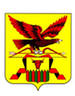 КОНТРОЛЬНО-СЧЕТНАЯ ПАЛАТА ЗАБАЙКАЛЬСКОГО КРАЯЛенинградская ул., д.15 а, Чита, 672000Тел./факс (3022) 26-62-32, info@kspzab.ruОКПО 88153208, ОГРН 1097536004213, ИНН/КПП 7536102529/753601001Показатели2017 год2018 год2019 год1234Проведено контрольных и экспертно-аналитических мероприятий,  в том числе:242230258контрольные мероприятия 272639экспертно-аналитические мероприятия212203219аудит в сфере закупок31-Проведено экспертно-аналитических мероприятий, в том числе:212203219аналитические мероприятия12119внешняя проверка годовой бюджетной отчётности675353экспертиза госпрограмм Забайкальского края938799экспертиза проектов законов Забайкальского края 374146экспертиза проектов постановления Законодательного Собрания Забайкальского края 31112Контрольные и экспертно-аналитические мероприятия по поручениям, обращениям и запросам,  в том числе:112040по поручению Законодательного Собрания Забайкальского края157по поручению Губернатора Забайкальского края-118по поручению Счетной палаты Российской Федерации 232по поручению правоохранительных органов667по обращениям юридических и физических лиц256Проведено совместных и параллельных контрольных и экспертно-аналитических мероприятий,  в том числе:486со Счетной палатой Российской Федерации 122с контрольно-счетными органами муниципальных образований243с Прокуратурой Забайкальского края (участие в проверке)121Количество объектов, охваченных контрольными и экспертно-аналитическими мероприятиями196139214Составлено актов по результатам контрольных мероприятий 11773146Выявлено нарушений при проведении контрольных и экспертно-аналитических мероприятий (тыс. рублей), в том числе:9 928 851,72 806 855,57 061 916,4при проведении контрольных мероприятий 6 289 063,2947 385,86 791 650,5при проведении экспертно-аналитических мероприятий (внешняя проверка)3 648 788,51 859 469,7270 265,9Проведено заседаний Коллегии КСП202324Устранено финансовых нарушений (тыс. рублей), в том числе:41 440,7344 621,017 563,7обеспечен возврат средств в бюджеты всех уровней24 363,9342 259,6535,0сокращено лимитов бюджетных обязательств5 785,3741,5-иное устранение11 291,51 619,917 028,7Представления КСП количество направленных 322958количество исполненных 171842количество представлений, сроки исполнения которых не наступил171116Информационные письма КСП  количество направленных402363  количество исполненных231031Уведомления о применении бюджетных  мер принужденияколичество направленных94-количество исполненных71-Направлено отчетов по результатам контрольных мероприятий 414577Направлено материалов в правоохранительные органы423731Количество административных производств, в том числе:1063составлено протоколов об административном правонарушении1063вынесено постановлений о назначении административного наказания1032сумма административных штрафов (тыс. рублей)135,040,010,0Количество направленных материалов по нарушениям в сфере госзакупок,в том числе:8515 возбуждено дел об административном   правонарушении522 сумма административных штрафов (тыс. рублей)85,0100,070,0Привлечено к дисциплинарной ответственности должностных лиц101518№ Виды нарушений2017 год2017 год2018 год2018 год2019 год2019 год№ Виды нарушенийКоличество нарушений, ед.Сумма нарушений тыс. рублейКоличество нарушений, ед.Сумма нарушений тыс. рублейКоличество нарушений, ед.Сумма нарушений тыс. рублей1.Нецелевое использование средств 1211 636,9542 375,4--2.Неэффективное использование средств 2198 444,01451 792,7310 3 751 907,93.Нарушения в ходе формирования бюджетов322 855 189,011-13342 155,04.Нарушения в ходе исполнения бюджетов1562 833 391,8216498 448,52212 381 460,75.Нарушения ведения бухгалтерского учета, составления и представления бухгалтерской (финансовой) отчетности49418 485,73425 277,13623 407,06.Нарушения в сфере управления и распоряжения государственной (муниципальной) собственностью9801 347,6319,320432 754,57.Нарушения при осуществлении государственных (муниципальных) закупок и закупок отдельными видами юридических лиц43770 568,2148329 482,8153259 965,48.Нарушения при реализации ФАИП и АИП----63-Всего нарушений 1 6876 289 063,2459947 385,81 0006 791 650,5